Nr. 390/19/2022/15.02.2024APROB,Director GeneralANUNȚ PUBLICITATEINVITAȚIE DE PARTICIPARE LA OFERTAREprivind contractarea  serviciilor de informare și publicitate pentru implementarea proiectului ,,Îmbunătățirea capacității de depozitare a Agenției naționale de Administrare a Bunurilor Indisponibilizate în ceea ce priveste administrarea și valorificarea bunurilor indisponibilizate pe parcursul proceselor penale”Denumire oficială: Agenția Națională de Administrarea a Bunurilor Indisponibilizate,CIF: 36461480, Adresă: Str. Regina Elisabeta, Nr.3, Sector 3, Localitate București,Țară: România, Tel: +40 0372573000, Fax: +40 0372271435,E-mail: achizitiipublice.anabi@just.ro pentru transmitere notificări oferte și solicitări clarificăriPunct(e) de contact: Marian TEODORESCU, În atenția: Marian TEODORESCU 1. DENUMIRE CONTRACT: Servicii de informare și publicitate pentru implementarea proiectului ,,Îmbunătățirea capacității de depozitare a Agenției naționale de Administrare a Bunurilor Indisponibilizate în ceea ce priveste administrarea și valorificarea bunurilor indisponibilizate pe parcursul proceselor penale”2. DATA LIMITĂ DEPUNERE OFERTĂ: 11.03.2024, ora 23:593. TIP ANUNȚ: Achiziții/ Cumpărări directe4. TIP CONTRACT: Furnizare5. COD ȘI DENUMIRE CPV: 30192170-3 Panouri de afisare (Rev.2)6. VALOARE ESTIMATĂ: 66.900,00 lei fără TVA - RON7. DESCRIERE CONTRACT: Contractul presupune prestarea Serviciilor de informare și publicitate pentru implementarea proiectului ,,Îmbunătățirea capacității de depozitare a Agenției naționale de Administrare a Bunurilor Indisponibilizate în ceea ce priveste administrarea și valorificarea bunurilor indisponibilizate pe parcursul proceselor penale” conform caietului de sarcini și contractului atașate.8. CONDIȚII REFERITOARE LA CONTRACT:Condiții de livrare/prestare: Conform prevederilor legale în vigoare, dar și condițiilor contractuale și caietului de sarcini atașate mai jos.Condiții de plată: Ordin de plată din/în contul de trezorerie, conform Legii nr.72/2013 privind măsurile pentru combaterea întârzierii în executarea obligațiilor de plată a unor sume de bani rezultând din contracte încheiate între profesioniști și între aceștia și autorități contractante.Plata se efectuează conform Legii nr.72/2013, cu OP într-un cont la trezorerie, de regulă, în maxim 30 de zile de la data când sunt îndeplinite în mod cumulativ următoarele trei condiții:a) Recepție;b) Facturare;c) Depunerea facturii la sediul instituției noastre, în vederea efectuării plății.Ofertanții interesați, se vor asigura că au dreptul efectuării serviciilor ce se doresc a se contracta, cu respectarea legislației în domeniu, în vigoare, iar în cazul în care trebuie să prezinte și alte documente (în plus decât cele solicitate în mod obișnuit prin caietul de sarcini), ca de exemplu: autorizații/ atestate/ certificate/ avize, etc. eliberate de alte instituții abilitate în domeniu, având obligația prezentării și a acestor documente.9. CONDITII DE PARTICIPARE: Ofertanții interesați trebuie să:1) Propună o valabilitate a ofertei de: minim 6 luni (180 de zile), de la data limită;2) Transmită ofertele și documentele însoțitoare (de mai jos) în mod obligatoriu, semnate electronic, la adresa de e-mail achizitiipublice.anabi@just.ro și să publice prețul total al ofertei în SEAP, până la termenul limită, după cum urmează:Scrisoarea de înaintare - Formular F1;Garantia de bună execuție -Formularul F3b) Declarația privind evitarea conflictului de interese, eligibilitatea și neîncadrarea în situațiile prevăzute la art. 164, 165 și 167 din Legea nr.98/2016 - Formular F4;c) Fișa Informații Generale – Formular F5;d) Angajament de a nu subcontracta - Formular F6;e) Declarație privind obligațiile din domeniul mediului, social, al relațiilor de muncă - Formular F7;f) Declarație acceptare clauze contractuale - Formular F8;g) Propunerea tehnică - Formular F9;h) Formular de Ofertă + Centralizatorul Financiar - Formular F10 și Anexa;i) Graficul de livrare/prestare și plăți - Formular F11;        j) Declarație cuprinzând informațiile considerate și dovedite ca fiind confidențiale – formular F19         k) Declaraţie privind dovada deţinerii experienţei similare – Formular F20l) Certificat de Înregistrare – CUI eliberat de ONRC;m) Certificat constatator ONRC extins (valabil/actual);n) Certificate de atestare fiscală privind lipsa datoriilor restante cu privire la plata impozitelor, taxelor sau a contribuțiilor la bugetul general consolidat (buget local, buget de stat etc.), valabile;o) Certificate de cazier judiciar (valabile) al operatorului economic și al membrilor organului de administrare, de conducere sau de supraveghere a respectivului operator economic sau a celor ce au putere de reprezentare, de decizie sau de control în cadrul acestuia, așa cum rezultă din certificatul constatator emis de ONRC/actul constitutiv;p) Certificat de cazier fiscal (valabil).  Având în vedere prevederile Regulamentului (UE) 2021/241 a Parlamentului European și a Consiliului și obligațiile impuse de art. 22 privind protejarea intereselor financiare ale Uniunii, statele membre, în calitate de beneficiari sau de debitori de fonduri în cadrul mecanismului, iau toate măsurile adecvate pentru a proteja interesele financiare ale Uniunii și pentru a se asigura că utilizarea fondurilor în legătură cu măsurile sprijinite de mecanism respectă normele aplicabile din dreptul Uniunii și din dreptul intern, în special în ceea ce privește prevenirea, depistarea și corectarea fraudei, a corupției și a conflictelor de interese.  Operatorii economici care depun ofertă în cadrul procedurilor de achiziții publice sunt obligați să pună la dispoziția Autorităților Contractante , înca din faza de depunere a ofertelor, informațiile cu privire la beneficiarul real a fondurilor alocate din PNRR (declarație pe propria răspundere  și extrasul ONRC), în înțelesul art. 3 punctul 6 din Directiva (UE) 2015/849 a Parlamentului European și a Consiliului, așa cum sunt ele reglementate de obligațiile impuse de art. 22 alin. 2 lit. d) din Regulamentul (UE) 2021/241 a Parlamentului European și a Consiliului, respectiv:pentru ofertanții a căror acționari sunt persoane fizice sau persoane juridice înregistrate pe teritoriul României, se va depune un extras ONRC. pentru ofertantul/ofertanții declarat(i) câștigător(i) care are/au în structura acționariatului entități juridice străine, autoritatea contractantă colectează de la ofertant o declarație pe proprie răspundere dată de către reprezentantul legal, conform prevederilor articolului 326 din Codul Penal privind falsul in declarații, ce va conține datele privind beneficiarii reali ai entităților juridice străine (cel puțin numele, prenumele şi data nașterii), în conformitate cu Legea 129/2019, cu completările si modificările ulterioare. pentru ofertanții străini, înregistrați în afara României, aceștia vor depune documente justificative, certificate sau alte înscrisuri eliberate de autoritatea responsabilă de datele beneficiarului real din țara ofertantului, însoțit de traducerea în limba română, certificată de traducători autorizați, în condițiile legii. pentru ofertanții de tipul asociațiilor si fundațiilor, autoritatea contractantă colectează de la aceștia un extras de la Ministerul Justiției (Registrul Național ONG) privind beneficiarii reali ai asociației/fundației; în cazul în care asociația/fundația este o entitate străină sau are beneficiari reali persoane străine, autoritatea contractantă colectează de la ofertanți o declarație pe proprie răspundere dată de către reprezentantul legal/președinte, conform prevederilor articolului 326 din Codul Penal privind falsul în declarații, ce va conține datele privind beneficiarii reali ai entităților juridice (cel puțin numele, prenumele si data nașterii), în conformitate cu Legea 129/2019, cu completările si modificările ulterioare. Colectarea parțială a datelor solicitate de art. 22 din Regulamentul RRF sau absența lor atrage după sine respingerea ofertei.Sub rezerva prevederilor articolelor 56 si 57 din Legea nr. 129 din 11 iulie 2019 pentru prevenirea și combaterea spălării banilor și finanțării terorismului modificată și completată prin Legea 315/2021, persoanele juridice supuse obligației de înregistrare în registrul comerțului au, totodată, obligația actualizării informațiilor de fiecare dată când are loc o modificare a acestora, sub rezerva aplicării sancțiunilor contravenționale și a dizolvării societății.Furnizarea datelor și informațiilor privind beneficiarii reali ai destinatarilor finali ai fondurilor/contractorilor se realizează de către aceștia din urmă prin transmiterea acestor informații către ONRC. Autorităţile contractante vor impune contractanţilor obligativitatea acestora de informare, în cel mai scurt timp, în paralel, atât coordonatorul de reformă, cât și ONRC de fiecare dată când are loc o modificare a informațiilor privind beneficiarul real, pe durata angajamentelor legale încheiate în cadrul PNRR. Ofertele care nu sunt transmise/depuse/publicate conform mențiunilor de mai sus (punctul 2 al prezentei secțiuni), și în termenul prevăzut în prezentul anunț, nu vor fi luate în considerare.10. CRITERIU DE ATRIBUIRE: Prețul cel mai scăzutConform celor precizate în caietul de sarcini, se vor analiza toate ofertele transmise. În urma evaluării ofertelor prezentate se vor determina ofertele care îndeplinesc cerințele prevăzute în anunț și caietul de sarcini, după care se stabilește oferta câștigătoare conform criteriului de atribuire indicat în anunț/caiet de sarcini.După evaluarea ofertelor și stabilirea ofertei câștigătoare, ofertanții participanți vor fi înștiințați cu privire la deciziile adoptate și rezultatul evaluării. Înștiințările vor fi transmise prin e-mail.După transmiterea comunicărilor cu rezultatul evaluării, se va aplica mecanismul tehnic de derulare a achiziției directe stabilit de SEAP, realizându-se achiziția directă cu ofertantul clasat pe primul loc în clasament. Dacă ofertantul clasat pe primul loc, nu acceptă, oferta în SEAP, în termenul acordat, se va transmite acestuia o înștiințare prin e-mail și se va iniția achiziția directă prin intermediul SEAP, cu ofertantul care prezintă următorul punctaj, continuându-se, în mod corespunzător, până la atribuirea contractului.11. INFORMAȚII SUPLIMENTARE: Depunerea ofertei în catalogul electronic din SEAP, de către ofertant, presupune că acesta îndeplinește atât condițiile și cerințele prevăzute în anunț, dar și faptul că acesta a acceptat în prealabil, în totalitate și fără restricții condițiile generale și particulare care guvernează viitorul contract de achiziție publică, după cum sunt acestea prezentate în prezentul anunț (precum și în caietul de sarcini, și proiectul/modelul de contract), ca fiind singura bază de desfășurare a achiziției, indiferent de situația ori de propriile sale condiții (ale ofertantului).Sistemul Electronic de Achiziții Publice pune la dispoziția operatorilor economici care utilizează catalogul electronic, posibilitatea tehnică privind publicarea ofertelor și documentelor însoțitoare (semnate și ștampilate), în catalogul SEAP, atât în cadrul secțiunii „încărcare document de descriere/broșură” (ca și fișier tip .pdf, scanat la o rezoluție astfel încât să se încadreze în limita maximă permisă/acceptată de SEAP - 1024 Kb), precum și ca poze (în limita maximă permisă de SEAP, privind numărul, tipul și mărimea fișierelor acceptate).Caietul de sarcini și proiectul/ modelul de contract se regăsesc publicate pe site-ul ANABI, în secțiunea dedicată achizițiilor publice https://anabi.just.ro/achizitii.php.Operatorii economici pot solicita eventuale clarificări la adresa de e-mail sau numărul de fax indicate în anunț, până la data de 28.02.2024, ora 12:00, iar autoritatea contractantă va posta răspunsul la solicitările de clarificări, până la data de 04.03.2024, ora 12:00, pe site-ul ANABI, în secțiunea dedicată achizițiilor publice https://anabi.just.ro/achizitii.php.Având în vedere că realizarea și finalizarea achiziției directe se va realiza prin intermediul catalogului electronic SEAP, pentru a putea participa la licitație, operatorii economici au obligația să se înregistreze în SEAP la http://www.e-licitatie.ro/pub, conform Legii nr.98/2016.12. DE REȚINUT CĂ: Operațiunile de publicarea a prețurilor ofertelor în SEAP și de transmitere a ofertelor și documentelor însoțitoare pe adresa de e-mail, se recomandă a se realiza cât mai aproape de termenul limită pentru depunea ofertelor, fără a depăși însă, data și ora limită de depunere/transmitere a acestora, deoarece ofertele publicate în SEAP, sau transmise după data și ora limită, nu vor fi luate în considerare.Formulare și documentele prezentate de ofertanți trebuie să fie și să respecte modelele de formulare și documente puse la dispoziție de Autoritatea Contractantă, în prezentul anunț.Ofertele se vor redacta în limba română.Ofertanții se vor asigura că documentele sunt scanate la o rezoluție astfel încât să fie lizibile/inteligibile și că fișierele nu sunt corupte, putând fi deschise/vizualizate.Toți ofertanții participanți trebuie să-și mențină publicată oferta în SEAP, cel puțin, până la data finalizării achiziției în SEAP de către autoritatea contractantă.Pentru a evita egalitatea ofertelor, introduceți prețuri ce conțin două zecimale după virgulă.                                                                                                       Nr.386/19/2022/14.02.2024CAIET DE SARCINIServicii pentru achiziţia deservicii de informare și publicitate pentru implementarea proiectului „Îmbunătățirea capacității de depozitare a Agenției Naționale de Administrare a Bunurilor Indisponibilizate în ceea ce privește administrarea şi valorificarea bunurilor indisponibilizate pe parcursul proceselor penale”Cod CPV 30192170-3 - Panouri de afișareCuprins1. Introducere 	32. Contextul realizării acestei achiziții de servicii 	32.1. Informații despre Autoritatea contractantă 	32.2. Informații despre contextul care a determinat achiziționarea 	42.3. Cadrul general al sectorului în care Autoritatea Contractantă își desfășoară activitatea	52.4.Factori interesați și rolul acestora ................................................................63. Descrierea serviciilor solicitate..................................................................... 64. Durata contractului	75. Procedura de atribuire	76. Criteriul de atribuire 	87. Responsabilitățile părților	87.1. Responsabilitățile Prestatorului	87.2. Responsabilitățile Autorității Contractante 	98. Specificații tehnice	108.1. Panouri publicitare temporare...................................................................118.2. Plăci comemorative permanente................................................................139. Termene de livrare 	1510. Condiții de participare	1610.1. Capacitatea de exercitare a activităţii profesionale 	 1710.2. Capacitatea tehnică şi profesională 	1710.3. Beneficiarul real	1711. Propunerea tehnică 	1912. Bugetul contractului 	1913. Recepția..............................................................................................2114. Condiții de plată....................................................................................2115. Informații privind confidențialitatea ofertelor 	2216. Garanția de bună execuție	2217. Alte mențiuni 	24IntroducereCaietul de sarcini face parte integrantă din documentația pentru elaborarea și prezentarea ofertei și constituie ansamblul cerințelor pe baza cărora se elaborează, de către fiecare ofertant, propunerea tehnică și propunerea financiară.Prezentul caiet de sarcini conține specificații tehnice și totodată indicații privind regulile de bază care trebuie respectate, astfel încât potențialii operatori economici să elaboreze o propunere tehnică corespunzătoare prin raportare la necesitățile autorității contractante.Autoritatea contractantă consideră că prezentul caiet de sarcini oferă informaţii detaliate privind serviciile care se doresc a fi achiziţionate, respectiv servicii de informare și publicitate.Cerințele impuse vor fi considerate ca fiind minimale și obligatorii.În acest sens, orice ofertă prezentată, care se abate de la prevederile Caietului de sarcini, va fi luată în considerare numai în măsura în care propunerea tehnică presupune asigurarea unui nivel calitativ superior cerințelor minimale din Caietul de sarcini.Oferta este considerată neconformă dacă nu satisface în mod corespunzător cerințele caietului de sarcini.Pentru scopul prezentei secțiuni a Documentației de Atribuire, orice activitate descrisă într-un anumit capitol din Caietul de Sarcini și nespecificată explicit în alt capitol trebuie interpretată ca fiind menționată în toate capitolele unde se consideră de către Ofertant că aceasta trebuia menționată pentru asigurarea îndeplinirii obiectului Contractului. Orice anexă, aferentă vreunui capitol din prezentul caiet de sarcini reprezintă parte integrantă a acelui capitol și implicit a documentației de atribuire.Ofertanții trebuie să răspundă integral cerințelor minime incluse în acest caiet de sarcini și fără a limita funcționalitățile ofertate.Nu se admit ofertele parţiale din punct de vedere cantitativ şi calitativ, ci numai ofertele integrale, care corespund tuturor cerinţelor minime stabilite prin prezentul caiet de sarcini. Oferta prezentată va fi considerată conformă în măsura în care propunerea va respecta clauzele contractuale și ale prezentului caiet de sarcini.Ofertantul suportă toate cheltuielile datorate elaborării și prezentării ofertei sale, indiferent de rezultatul obținut la adjudecarea ofertei.Contextul realizării acestei achiziții de servicii2.1. Informații despre Autoritatea contractantăAutoritatea contractantă este Agenția Națională de Administrare a Bunurilor Indisponibilizate (A.N.A.B.I.), cu sediul în B-dul Regina Elisabeta, nr. 3, sector 3, cod poștal 030015, telefon: 0372.573.000 și fax: 0372.271.435.2.2. Informații despre contextul care a determinat achiziționarea serviciilor Prin Legea nr. 318/2015 a fost înființată Agenția Națională de Administrare a Bunurilor Indisponibilizate (Agenţia sau ANABI), instituție publică de interes național cu personalitate juridică, în subordinea Ministerului Justiției. Prin înființarea ANABI, România propune o abordare integrată a recuperării activelor provenite din infracțiuni, combinând funcțiile suport pentru organele de urmărire penală și instanțe cu cele de cooperare internațională, de gestionare efectivă a bunurilor indisponibilizate și de reutilizare socială a bunurilor și valorilor confiscate. La înfiinţarea Agenţiei au fost avute în vedere cele mai bune practici de la nivelul Uniunii Europene, respectiv modelele agenţiilor specializate în administrarea bunurilor sechestrate din Franţa, Belgia, Olanda, Italia, dar şi din alte ţări, în special din Statele Unite ale Americii.Prin lege, ANABI este desemnată drept oficiu naţional pentru gestionarea bunurilor îngheţate, în sensul art. 10 din Directiva 2014/42/UE a Parlamentului European şi a Consiliului din 3 aprilie 2014 privind îngheţarea şi confiscarea instrumentelor şi produselor infracţiunilor săvârşite în Uniunea Europeană. În exercitarea acestei funcţii, potrivit dispozițiilor Legii nr. 318/2015, Agenția are competență națională exclusivă în ceea ce privește valorificarea bunurilor mobile şi imobile sechestrate, precum şi preluarea în administrare a bunurilor mobile indisponibilizate în cauze penale a căror valoare individuală depășește suma de 15.000 euro sau echivalentul în lei a acesteia, precum şi a stocurilor de bunuri sau produse a căror valoare cumulată depășește, la momentul dispunerii măsurii asigurătorii, echivalentul în lei al sumei de 300.000 euro. Totodată, este asumată necesitatea existenței unei infrastructuri adecvate pentru exercitarea atribuţiilor ce ţin de conservarea valorii bunurilor sechestrate.S-a constatat faptul că resursele alocate sistemului judiciar pentru depozitarea bunurilor sechestrate sunt insuficiente sau inadecvate, fapt ce are impact asupra eficienței măsurilor procesual penale de indisponibilizare a activelor în vederea confiscării sau reparării prejudiciilor.Infrastructura insuficientă a fost reţinută ca deficienţă ce trebuie tratată, cu prioritate, prin măsuri de suport pe termen scurt, în cadrul documentului de politică publică aprobat de Guvernul României - Strategia națională privind recuperarea creanțelor provenite din infracțiuni pentru perioada 2021 – 2025 – „Criminalitatea nu este profitabilă!”.Documentul strategic, elaborat cu consultarea amplă a tuturor partenerilor instituționali, în special a unităților de parchet şi a poliției judiciare, a confirmat la capitolul deficiențe, capacitățile logistice inadecvate şi insuficiente pentru gestionarea, în condiţii de siguranţă, a unor bunuri cu valoare ridicată.Ca modalitate de remediere a acestui aspect, Strategia prevede necesitatea dezvoltării unei rețele naționale de capacități de stocare (depozite) iar obiectivele concrete de investiții în acest sens sunt cuprinse în Planul Național de Redresare şi Reziliență (Investiția 2, Ținta 446 din cadrul Componentei 14. “Buna guvernanță”. Proiectul se circumscrie domeniului de activitate Finalizarea reabilitării/ construcției a minimum 3 și maximum 5 depozite pentru bunurile sechestrate.În situația în care bunurile mobile indisponibilizate se află pe întreg teritoriul României, pentru a putea exercita în concret și efectiv calitatea de custode al acestora, potrivit dispozițiilor organelor judiciare competente, este necesară existența unor spații de depozitare adecvate şi accesibile din punctul de vedere al căilor rutiere. Aceasta presupune ca spațiile de depozitare să fie suficient de mari şi să beneficieze de dotările minime astfel încât să permită depozitarea diverselor categorii de bunuri mobile (autovehicule, utilaje, materiale de construcții, stocuri de marfă etc.) în condiții optime.Repartizarea depozitelor în mod uniform din punct de vedere geografic pe teritoriul țării constituie o necesitate care să contribuie la creșterea gradului de eficiență a sechestrelor instituite, prin reducerea costurilor de preluare şi transport (ex. de la Satu Mare la Ilfov).Totodată, păstrarea în condiții improprii a bunurilor mobile sechestrate, cu riscul deprecierii valorii acestora, pot afecta eficiența măsurilor asigurătorii dispuse în cauzele penale. Rolul instrumentelor eficiente a căror menire este garantarea acoperirii prejudiciilor cauzate prin faptele penale poate fi deturnat printr-o abordare ineficientă din punct de vedere economic sau printr-un management defectuos al acestora.În cursul anului 2023 a fost semnat contractul de finanțare pentru proiectul “Îmbunătățirea capacității de depozitare a Agenției Naționale de Administrare a Bunurilor Indisponibilizate în ceea ce privește administrarea şi valorificarea bunurilor indisponibilizate pe parcursul proceselor penale”. Semnatarii contractului sunt Ministerul Justiţiei, în calitate de coordonator de reforme şi investiţii în cadrul Planului Național de Redresare și Reziliență (PNRR) și Agenţia Naţională de Administrare a Bunurilor Indisponibilizate (ANABI), în calitate de beneficiar.În acest context, A.N.A.B.I. iniţiază procedura legală privind achiziția serviciilor de informare şi publicitate – cod CPV 30192170-3- Panouri de afișare pentru implementarea proiectului „Îmbunătățirea capacității de depozitare a Agenției Naționale de Administrare a Bunurilor Indisponibilizate în ceea ce privește administrarea şi valorificarea bunurilor indisponibilizate pe parcursul proceselor penale”, potrivit legislației naționale în vigoare, respectiv Legea nr. 98/2016 privind achizițiile publice, actualizată și H.G. nr. 395/2016 pentru aprobarea Normelor metodologice de aplicare a prevederilor referitoare la atribuirea contractelor de achiziție publică/acordului cadrul din Legea nr. 98/2016 privind achizițiile publice.2.3. Cadrul general al sectorului în care Autoritatea Contractantă își desfășoară activitateaPrin Legea nr. 318/2015, este asumată necesitatea existenței unei infrastructuri adecvate pentru exercitarea atribuţiilor care ţin de conservarea valorii bunurilor sechestrate. Pe parcursul celor şase ani de exercitare a atribuțiilor ce îi revin, la nivelul ANABI s-a constatat faptul că resursele alocate sistemului judiciar pentru depozitarea bunurilor sechestrate sunt insuficiente sau inadecvate, fapt ce are impact asupra eficienței măsurilor procesual penale de indisponibilizare a activelor în vederea confiscării sau reparării prejudiciilor. Acest aspect a făcut obiectul evaluărilor anuale realizate cu ocazia pregătirii şi publicării rapoartelor anuale de activitate. Subsecvent, infrastructura insuficientă a fost reţinută ca deficienţă ce trebuie tratată, cu prioritate, prin măsuri de suport pe termen scurt, în cadrul documentului de politică publică aprobat de Guvernul României - Strategia națională privind recuperarea creanțelor provenite din infracțiuni pentru perioada 2021 – 2025 – „Criminalitatea nu este profitabilă!”. Documentul strategic, elaborat cu consultarea amplă a tuturor partenerilor instituționali, în special a unităților de parchet şi a poliției judiciare, a confirmat la capitolul deficiențe, capacitățile logistice inadecvate şi insuficiente pentru gestionarea, în condiţii de siguranţă, a unor bunuri cu valoare ridicată.Ca modalitate de remediere a acestui aspect, Strategia prevede necesitatea dezvoltării unei rețele naționale de capacități de stocare (depozite) iar obiectivele concrete de investiții în acest sens sunt cuprinse în Planul Național de Redresare şi Reziliență (Investiția 2, Ținta 446 din cadrul Componentei 14 „Buna guvernanță”). Proiectul se circumscrie domeniului de activitate Finalizarea reabilitării/ construcției a minimum 3 și maximum 5 depozite pentru bunurile confiscate, potrivit secțiunii 3.1 din ghidul solicitantului. Factori interesați și rolul acestoraPrincipalii factorii interesați care trebuie consultați pe perioada derulării Contractului, cât și cei care vor beneficia de rezultatul final al proiectului:3. Descrierea serviciilor solicitateObiectul achiziţiei - Livrabile: prestarea serviciilor de informare şi publicitate – cod CPV 30192170-3 pentru implementarea proiectului „Îmbunătățirea capacității de depozitare a Agenției Naționale de Administrare a Bunurilor Indisponibilizate în ceea ce privește administrarea şi valorificarea bunurilor indisponibilizate pe parcursul proceselor penale”, finanțat prin Planul Național de Redresare şi Reziliență (Investiția 2, Ținta 446 din cadrul Componentei 14 „Buna guvernanță”). În cadrul contractului, prestatorul va trebui să livreze urmatoarele servicii derulate pentru obiectivele proiectului „Îmbunătățirea capacității de depozitare a Agenției Naționale de Administrare a Bunurilor Indisponibilizate în ceea ce privește administrarea şi valorificarea bunurilor indisponibilizate pe parcursul proceselor penale” și care fac obiectul prezentului sunt:- LIVRABIL 1:6 panouri publicitare temporare, dintre care 5 (cinci) vor fi amplasate în fiecare locație unde vor fi construite cele 5 depozite și 1 (unu) panou magnetic - Sistem Pop-up Spider care va fi amplasat la sediul ANABI. - LIVRABIL 2: 6 plăci comemorative permanente. După finalizarea proiectului, panourile publicitare temporare vor fi înlocuite cu plăci comemorative permanente.Publicitatea proiectului se va realiza prin intermediul mijloacelor obligatorii prevăzute în Manualul de Identitate Vizuală pentru Planul Național de Redresare şi Reziliență.În scopul asigurării unei identități vizuale integrate și pentru respectarea unitară a regulilor de vizibilitate, Manualul de Identitate Vizuală al PNRR se aplică tuturor proiectelor, reformelor și investițiilor finanțate prin Mecanismul de Redresare și Reziliență.Obligativitatea asigurării de către toți beneficiarii fondurilor a vizibilității finanțării din partea Uniunii Europene este prevăzută în art. 34 din Regulamentul 2021/241 al Parlamentului European și al Consiliului din 12 februarie 2021 de Instituire a Mecanismului de Redresare și Reziliență. Toate materialele de publicitate și informare realizate vor fi elaborate cu respectarea elementelor de identitate vizuală impuse de Planul Național de Redresare şi Reziliență prin Manualul de Identitate Vizuală pentru PNRR, cu posibilitate de a fi completate prin instrucțiuni emise de MJ - UCRI.4. Durata contractuluiPerioada de valabilitate a contractului este cuprinsă de la data semnării de ambele părţi  până la finalizarea proiectului – 30.09.2025.Ordinul de începere va fi emis după constituirea garanției de bună execuție.Dacă perioada de implementare a proiectului „Îmbunătățirea capacității de depozitare a Agenției Naționale de Administrare a Bunurilor Indisponibilizate în ceea ce privește administrarea şi valorificarea bunurilor indisponibilizate pe parcursul proceselor penale”, stabilită conform contractului de finanțare, va fi prelungită prin act adițional, atunci și durata contractului de servicii de informare și publicitate va fi prelungită automat, fără a se modifica prețul contractului.5. Procedura de atribuireProcedura de atribuire a contractului de  prestări servicii de informare şi publicitate – cod CPV 30192170-3 - Panouri de afișare pentru implementarea proiectului „Îmbunătățirea capacității de depozitare a Agenției Naționale de Administrare a Bunurilor Indisponibilizate în ceea ce privește administrarea şi valorificarea bunurilor indisponibilizate pe parcursul proceselor penale”, finanțat prin Planul Național de Redresare şi Reziliență (Investiția 2, Ținta 446 din cadrul Componentei 14 „Buna guvernanță”) este achiziție directă în conformitate cu prevederile art. 45 din H.G. nr. 395/2016 pentru aprobarea Normelor metodologice de aplicare a prevederilor referitoare la atribuirea contractului de achiziție publică/acordului-cadru din Legea nr. 98/2016 privind achizițiile publice, cu modificările și completările ulterioare.6. Criteriul de atribuireCriteriul de atribuire este „preţul cel mai scăzut”, în condiţiile respectării în totalitate a cerinţelor din prezentul caiet de sarcini. 7. Responsabilitățile Părților7.1. Responsabilitățile PrestatoruluiPe toată durata de implementare a contractului de prestări servicii, Prestatorul va avea următoarele obligații:să respecte prevederile Manualului de Identitate Vizuală pentru Planul Național de Redresare şi Reziliență;să demonstreze Autorității Contractante că deține competențe profesionale și legale asupra calității de Prestator al serviciilor contractate;să mobilizeze resurse suficiente și cu expertiză adecvată pentru a asigura gestionarea contractului, așa cum este solicitat la nivelul prezentului Caiet de sarcini;să îndeplinească obligațiile contractuale, cu respectarea bunelor practici din domeniu, a prevederilor legale și contractuale;să asigure un grad de flexibilitate ridicat în planificarea modalității de gestionare a contractului, pe întreaga perioadă de derulare a acestuia;să transmită Autorității Contractante datele de contact ale persoanelor alocate pentru executarea contractului;să colaboreze cu personalul din cadrul Autorității Contractante desemnat să verifice produsele livrate și realizarea recepțiilor;să colaboreze cu Autoritatea Contractantă în vederea furnizării produselor care fac obiectul contractului și asigurării serviciilor accesorii, dacă este cazul;să execute în condiţiile stabilite prin contract sau prin prevederile legale incidente,lucrările de construcții de montaj (dacă este cazul) necesare instalării panourilor/plăcilor comemorative;să respecte cu strictețe termenele asumate în ofertă, corelate cu cerințele din prezentul caiet de sarcini;să ia, pe toată durata de implementare a contractului, toate măsurile necesare pentru a preveni orice situație de natură să compromită executarea contractului;va fi răspunzător de crearea machetei, producția efectivă, obținerea avizelor de amplasare și amplasarea propriu-zisă a panourilor/plăcilor comemorative (transport și montaj la locația stabilită);va fi răspunzător pentru asigurarea tuturor dotărilor și echipamentelor necesare personalului implicat în desfășurarea activității, în vederea atingerii obiectivelor contractului;în cazul în care MJ – UCRI solicită informații/documente în procesul de validare a cheltuielilor, Prestatorul va pune la dispoziția Autorității Contractante documentele suport solicitate; Propunerea tehnică elaborată de ofertant va respecta în totalitate cerințele din prezentul caiet de sarcini, precum și legislatia aflată în vigoare la data depunerii ofertei;În vederea respectării termenelor de prestare a serviciilor de publicitate și informare, Prestatorul are obligația ca, înaintea realizării materialelor, să obțină acceptul Autorității Contractante pentru toate aspectele cum ar fi: conținut, grafică, culori, material imprimare, materiale suport (panou, placă), tipărire, confecționare, stabilire amplasament;Pentru a i se asigura accesul în locaţiile în care urmează să fie amplasate/montate Livrabilele, Prestatorul va formula o solicitare scrisă adresată Autorităţii Contractante, cu cel puţin 3 (trei) zile lucrătoare înainte de efectuarea lucrărilor ce urmează  a fi realizate;Lipsa propunerii tehnice are ca efect declararea ofertei ca neconforme.7.2. Responsabilitățile Autorității ContractantePe toată durata de implementare a contractului de prestări servicii, Autoritatea Contractantă va avea următoarele obligații:să furnizeze Prestatorului orice informații de natură tehnică sau financiară legate de contractul ce va fi încheiat între părţi, care vor sta la baza realizării materialelor;să planifice, să coordoneze și să verifice activitățile desfășurate de Prestator în scopul realizării obiectului contractului de prestări servicii;să verifice toate documentele elaborate de Prestator în cadrul contractului;să asigure accesul în spațiile în care urmează a se realiza montajul panourilor/plăcilor comemorative;să mobilizeze toate resursele necesare pentru buna desfășurare a contractului;să colaboreze cu Prestatorul în scopul identificării eventualelor probleme care ar putea apărea pe parcursul derulării contractului;să asigure acuratețea tuturor informațiilor puse la dispoziția Prestatorului pe toată durata executării contractului;să monitorizeze îndeplinirea tuturor cerințelor din caietul de sarcini și ale oricăror elemente din propunerile tehnice și financiare pe durata derulării contractului;să notifice Prestatorul prin canalele de comunicare agreate și puse la dispoziție de acesta, cu privire la orice incidente sau disfuncționalități care pot interveni pe perioada de executare a contractului;să verifice toate documentele care însoțesc recepția produselor sau serviciilor suport, care fac obiectul contractului, respectiv care confirmă furnizarea produselor potrivit condițiilor de calitate stabilite în caietul de sarcini;să recepționeze produsele în termenul convenit;să efectueze plățile aferente serviciilor furnizate de Prestator, în contul indicat de acesta;să faciliteze accesul Prestatorului în locaţiile în care vor fi montate Livrabilele, în baza solicitării scrise primite cu cel puţin 3 (trei) zile lucrătoare înainte de realizarea deplasării;să desemneze o persoană responsabilă cu implementarea contractului, ca o măsură necesară pentru gestionarea riscurilor.8. Specificații tehniceMaterialele destinate publicității și informării proiectului se vor realiza, obligatoriu, cu respectarea indicațiilor tehnice din Manualului de Identitate Vizuală pentru Planul Național de Redresare şi Reziliență, accesibil pe site-ul Ministerului Investițiilor și Proiectelor Europene https://mfe.gov.ro/mipe-publica-manualul-de-identitate-vizuala-pentru-planul-national-de-redresare-si-rezilienta/manual-identitate-vizuala-pnrr/Acestea reprezintă cerințele minime solicitate pentru propunerea tehnică. Ofertele care nu vor include informația relevantă sau care nu răspund corect și complet tuturor cerințelor următoare, vor fi respinse ca fiind neconforme.Pentru toate materialele de promovare se vor prezenta machete, utilizând indicațiile tehnice din Manualul de Identitate Vizuală pentru Planul Național de Redresare şi Reziliență.Orice referire în documentele de achiziție care indică o anumită origine, sursă, producție, producător, procedeu special, standard, normativ, marcă de fabrică sau de comerț, brevet de invenție, licență de fabricație, sunt menționate doar cu scopul de a identifica cu ușurință tipul de produs/serviciu ca și concept și nu au ca efect favorizarea sau eliminarea anumitor operatori economici sau anumitor produse/servicii/lucrări. Aceste specificații vor fi considerate ca având mențiunea „sau echivalent”, iar Ofertantul are obligația de a demonstra echivalența produselor/serviciilor /lucrărilor aferente cu cele solicitate, dacă este cazul. Toate specificațiile, serviciile, cerințele menționate și solicitate în cadrul documentației de atribuire (inclusiv caiet de sarcini) vor fi însoțite de mențiunea „sau echivalent”.Rezultatele sau drepturile legate de conceptul grafic, inclusiv drepturi de autor și/sau orice alte drepturi de proprietate intelectuală și/sau industrială, obținute în executarea sau ca urmare a executării serviciilor care fac obiectul prezentei achiziții vor fi proprietatea Beneficiarului, care le poate utiliza, publica sau transfera după cum consideră necesar, fără niciun fel de limitare geografică sau de altă natură.Prestatorul va trata toate documentele și informațiile cu care va intra în contact sau pe care le va accesa, ca având caracter personal și confidențial și se va conforma tuturor reglementărilor legale în vigoare.Excepție vor face documentele din cadrul dosarului de achiziție publică, așa cum este definit de prevederile Legii nr. 98/2016 privind achizițiile publice, cu modificările și completările ulterioare. De asemenea, cu excepția cazului în care este necesar ca Prestatorul să dezvăluie anumite informații în scopul executării contractului sau în cazul în care documentele menționate mai sus au caracter de informație de interes public, acesta nu va publica sau nu va dezvălui nicio informație fără acordul prealabil scris al Autorității Contractante.Prestatorul va despăgubi Autoritatea Contractantă în cazul oricăror pretenții sau acțiuni în justiție rezultate din orice încălcări ale prevederilor contractuale sau legale de către personalul său, salariat sau contractat de acesta, cu referire la prezentul contract.Autoritatea Contractantă poate decide în orice moment anularea achiziției în cazul în care aceasta consideră că nu mai este necesară achiziția serviciilor respective. Decizia de anulare nu obligă Autoritatea Contractantă la costuri față de operatorii economici participanți la procedură. Pentru toate materialele se va avea în vedere următoarele: calitatea concepției și execuției grafice, armonizarea culorilor, prelucrarea foto, machetare, probe de tipar, calitatea inscripționării și finisării.Toate materialele care rezultă din cadrul derulării contractului de prestări serivicii de informare și publicitate se vor realiza numai după prezentarea unei machete realizate în conformitate cu Manualul de Identitate Vizuală pentru Planul Național de Redresare şi Reziliență. Prestatorul este obligat să modifice machetele prezentate ori de câte ori este necesar astfel încât acestea să fie conforme din punct de vedere al identității vizuale. După avizul de conformitate, Autoritatea Contractantă va da ordinul „Bun de tipar”.Propunerea tehnică se va întocmi cu respectarea cerințelor tehnice obligatorii pentru fiecare categorie de servicii care urmează a se presta, conform specificațiilor detaliate mai jos:8.1. Panouri publicitare temporareCele 6 panouri publicitare temporare vor fi amplasate, pe perioada de implementare a proiectului, la fiecare dintre locațiile unde vor fi construite cele 5 depozite, respectiv unul la sediul ANABI, astfel:sediul ANABI, în București, Bld. Regina Elisabeta, nr.3, et.3-5, sector 3;în Municipiul Deva, str. Sântuhalm nr. 1, jud. Hunedoara;în Municipiul Focșani, șos. Galați, nr.  15, jud. Vrancea;în localitatea Afumați, Șos. Ştefănești, nr.102, județ Ilfov;în Municipiul Constanța, incinta Port Constanța – lot 2, jud. Constanța;în Municipiul Constanța, incinta Port Constanța – lot 4, jud. Constanța. Panourile publicitare vor avea următoarele dimensiuni: lungime: 300 cm x înălţime: 200 cm. Culori: policromie.Beneficiarii proiectelor de investiții în infrastructură la care valoarea contribuției publice depășește 500.000 de euro sunt obligați să monteze panouri pe toată durata de implementare a proiectului, într-un loc vizibil publicului, la locația proiectului, dacă acest lucru este posibil. Dacă proiectul se implementează în mai multe locații, se va instala cel puțin un panou la cel puțin una dintre locații. Se va identifica cel mai potrivit amplasament, în ceea ce privește vizibilitatea și în conformitate cu reglementările din România.Panoul trebuie să includă obligatoriu următoarele informații:logo-ul Uniunii Europene, care include textul: „Finanțat de Uniunea Europeană NextGenerationEU”;sigla Guvernului României;logo-ul PNRR și sloganul;titlul proiectului;numele beneficiarului;obiectivul proiectului (maxim 80 - 100 caractere);valoarea totală a proiectului;termenul de finalizare, conform contractului de finanțare;textul: „PNRR. Finanțat de Uniunea Europeană – UrmătoareaGenerațieUE”.Denumirea proiectului, obiectivul principal al acestuia, logo UE - trebuie să ocupe cel puțin 25% din panoul respectiv.Panoul temporar va avea constructie metalică rigidă, din componente rezistente Ia acțiuni fizice și mecanice, inclusiv materialele folosite pentru înscrisuri și protectie să asigure o bună vizibilitate și rezistență în timp Ia intemperii, variații climatice etc. Panoul temporar va fi compus din doi stâlpi de susținere din metal inoxidabil, placa metalică inscripționată și va avea fundație din beton. Dacă se deteriorează din cauza unor factori externi (ex. condiții meteo, vânt, vandalism etc.), Prestatorul va trebui să refacă panoul în maxim 15 zile lucrătoare.Panoul temporar care va fi destinat sediului Agenției Naționale de Administrare a Bunurilor Indisponibilizate din București, Bld. Regina Elisabeta, nr.3, et.3-5, sector 3, va fi un panou magnetic - Sistem Pop-up Spider care va respecta aceleași caracteristici mai sus menționate, prevăzute și în Manualul de Identitate Vizuală pentru Planul Național de Redresare şi Reziliență.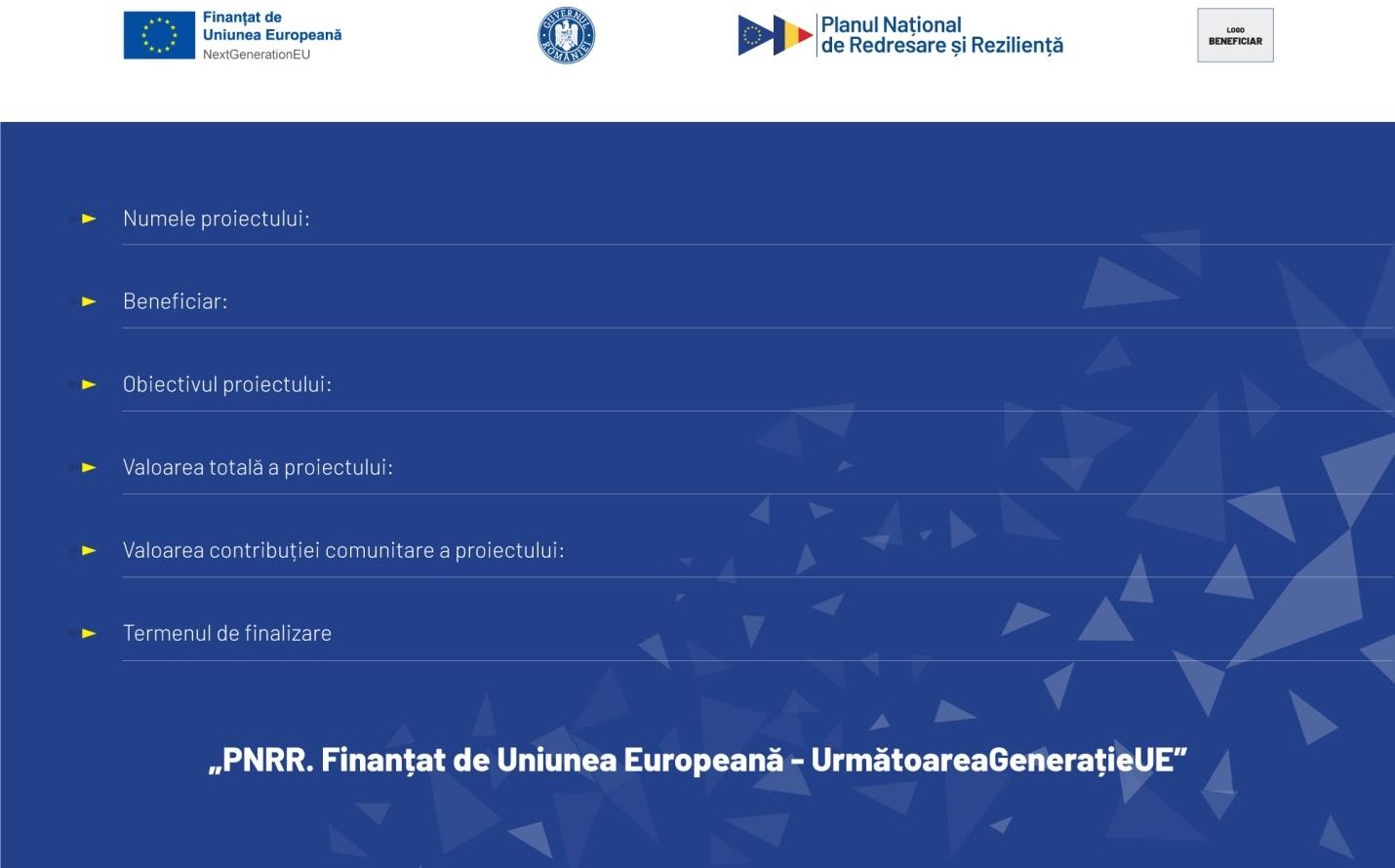 Fundalul ce apare la macheta pentru panou temporar/afiș este orientativ. Fundalul poate fi și alb, iar textele scrise cu negru, important este să se asigure lizibilitatea. 8.2. Plăci comemorative permanente. După finalizarea proiectului, cele 6 panouri publicitare temporare vor fi înlocuite cu 6 plăci comemorative permanente. Locațiile unde se vor monta plăcile permanente sunt:sediul ANABI, în București, Bld. Regina Elisabeta, nr.3, et.3, sector 3;în Municipiul Deva, str. Sântuhalm nr. 1, jud. Hunedoara;în Municipiul Focșani, str. Liliacului nr. 41, jud. Vrancea;în localitatea Afumați, Șos. Ştefănești, nr.102, județ Ilfov;în Municipiul Constanța, incinta Port Constanța – lot 2, jud. Constanța;în Municipiul Constanța, incinta Port Constanța – lot 4, jud. Constanța. Plăcile permanente vor avea următoarele dimensiuni:lungime: 80 cm x înălţime: 50 cm, fiecare. Culori: policromie.Beneficiarii proiectelor de investiții în infrastructură, indiferent de valoarea contribuției publice a acestora, sunt obligați ca, nu mai târziu de 3 luni de la încheierea proiectului, să monteze plăci permanente prin care se vor face cunoscute acțiunile Uniunii Europene. Momentul finalizării proiectului este asimilat, pentru proiectele de lucrări, cu emiterea certificatului de recepție la terminarea lucrărilor.Informațiile care trebuie incluse obligatoriu pe o placă permanentă sunt:logo-ul Uniunii Europene, inclusiv textul: „Finanțat de Uniunea Europeană NextGenerationEU”;sigla Guvernului României;logo-ul PNRR și sloganul;numele proiectului;denumirea beneficiarului;obiectivul proiectului (maxim 80-100 de caractere);valoarea totală a proiectului;termenul de finalizare, conform contractului de finanțare;textul: „PNRR. Finanțat de Uniunea Europeană – UrmătoareaGenerațieUE”.Denumirea proiectului, obiectivul principal al acestuia, logo UE împreună cu sloganul „PNRR. Finanțat de Uniunea Europeană – UrmătoareaGenerațieUE” trebuie să ocupe cel puțin 25% din panoul respectiv.Plăcile permanente vor fi realizate din materiale rezistente la interperii. Dacă se deteriorează din cauza unor factori externi (ex. condiții meteo, vandalism), Prestatorul va trebui să refacă plăcile în maxim 15 zile lucrătoare. De asemenea, vizibilitatea și lizibilitatea trebuie asigurate de Prestator pe toată durata afişării plăcilor permanente.Plăcile permanente vor rămâne instalate pe o perioadă de 2 ani de la data închiderii oficiale a PNRR.Dacă un proiect se finalizează mai repede decât a fost estimat prin cererea de finanțare, perioada de implementare înscrisă pe placă va fi cea reală. Fundalul ce apare la macheta pentru placă permanentă este orientativ. Fundalul poate fi și alb, iar textele scrise cu negru, important este să se asigure lizibilitatea. 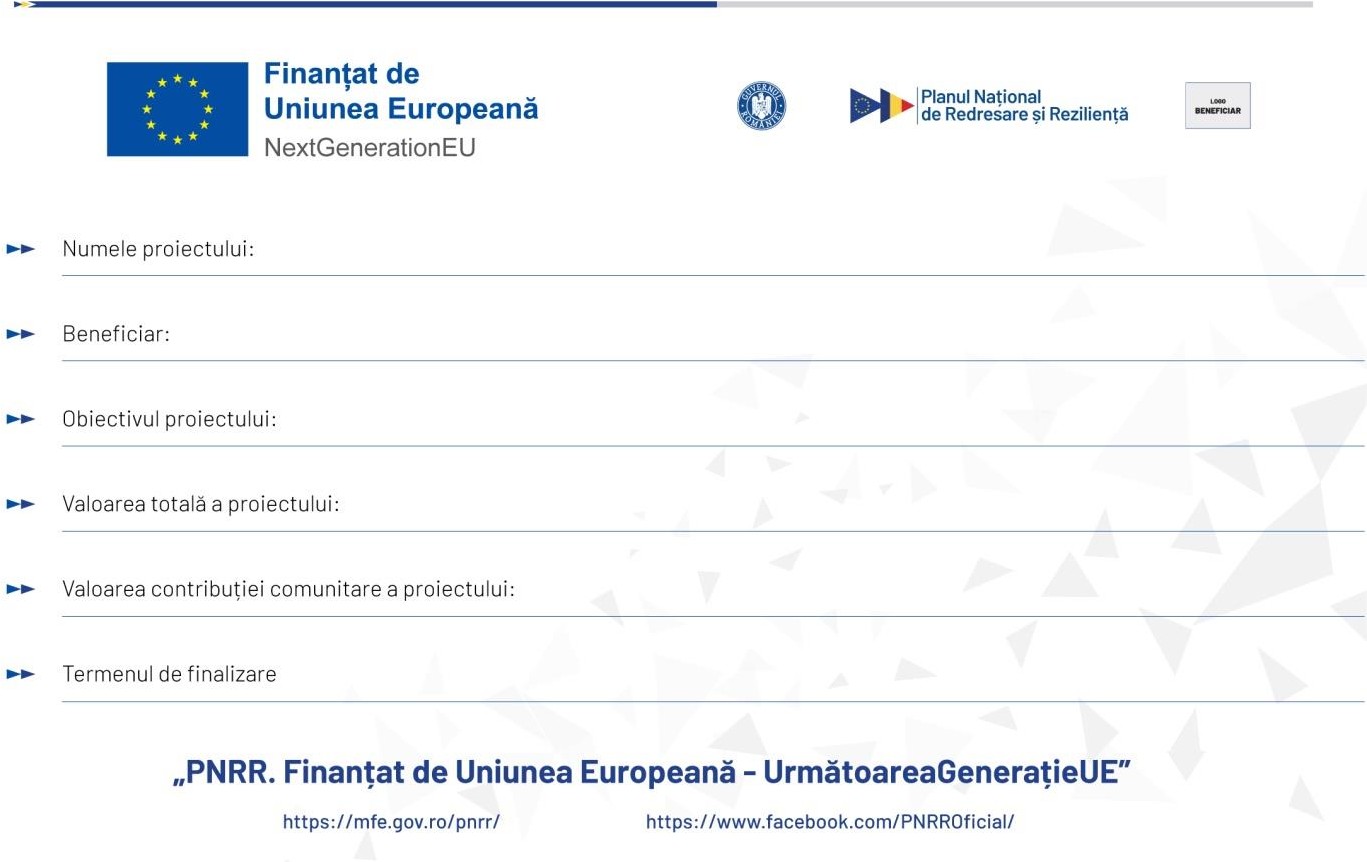 Garanția acordată pentru panourile temporare va fi de cel puțin 24 de luni și pentru plăcile comemorative  permanente de minim 2 ani de la data închiderii oficiale a PNRR.9. Termene de livrareFurnizorul de servicii, va avea obligatia respectării următoarelor termene: a) Furnizarea și montarea panourilor temporare:- în termen de 5 zile lucrătoare de la constituirea garanţiei de bună execuţie, Prestatorul trebuie să prezinte macheta materialului realizat, în vederea avizării conformității și transmiterii ordinului „Bun de tipar”;- termenele de remediere a eventualelor corecturi/modificări/completări ale machetelor sunt de 3 zile lucrătoare de la semnalarea acestora; - în termen de maxim 25 zile lucrătoare de la transmiterea ordinului „Bun de tipar” de către Autoritatea Contractantă, Prestatorul va livra și va monta panourile temporare în locațiile indicate.b) Furnizarea și montarea plăcilor comemorative permanente: - în termen de 5  zile lucrătoare de la finalizarea perioadei de implementare a activităților prevăzute în cererea de finanțare, pe baza comenzii primite de la Autoritatea Contractantă, Prestatorul trebuie să prezinte macheta materialului realizat, în vederea avizării conformității și emiterea ordinului „Bun de tipar”;- termenele de remediere a eventualelor corecturi/modificări/completări ale machetelor sunt de 3 zile lucrătoare de la semnalarea acestora; - în termen de maxim 25 zile lucrătoare de la transmiterea ordinului „Bun de tipar” de către Autoritatea Contractantă, Prestatorul va livra și va monta plăcile permanente în locațiile indicate.În cazul în care, din motive justificate, Prestatorul nu poate satisface termenele de mai sus, acesta va transmite Autorității Contractante o adresă în care va menționa în mod clar motivele și va preciza termenul/ data la care își va putea îndeplini obligațiile.10. Condiții de participarePentru a fi eligibili, potențialii operatori economici interesați trebuie să facă dovada că nu se regăsesc în niciuna din situațiile următoare:- cea prevăzută de art. 164, art. 165 și art. 167 Legea nr. 98/2016 privind achizițiile publice, cu modificările și completările ulterioare;- cea prevăzută de Secțiunea 4 privind conflictul de interese din Legea nr. 98/2016 privind achizițiile publice, cu modificările și completările ulterioare.În acest sens se vor completa formularele puse la dispoziţie de Autoritatea Contractantă în documentaţia de atribuire.Operatorii economici participanți la procedură trebuie să respecte condițiile prevăzute de Legea nr. 98/2016, cu modificările și completările ulterioare:În vederea stabilirii existenței/inexistenței conflictului de interese operatorilor economici prin raportare la persoanele cu funcții de decizie din cadrul autorității contractante, se va prezenta lista acestora:Persoanele cu funcții de decizie în cadrul Autorității Contractante sunt:- Cornel Virgiliu CĂLINESCU;- Constantin BUZERA;- Ioana Smaranda DOBRE;- Anca Castravete;- Eduard Gabriel LEVAI;- Anca Luminița STROE;- Loredana MITROI;- Mihai TĂNASE;- Ciprian MOISESCU;- Nina Valentina FLOROIU;- Marian TEODORESCU;- Alina Mihaela CHIRILĂ;- Cătălin LAȚCU;- Ovidiu CRISTEA.10.1. Capacitatea de exercitare a activităţii profesionale În vederea îndeplinirii cerinței se va prezenta Certificatul constatator emis de Oficiul Național al Registrului Comerţului care să ateste că ofertantul desfăşoară activităţi similare cu cele care fac obiectul contractului care face obiectul prezentei documentații de atribuire.Certificatul constatator depus de către ofertant va trebui să fie valabil la data depunerii ofertei.10.2. Capacitatea tehnică şi profesională În vederea îndeplinirii cerinței ofertantul va prezenta minim 1 (unu) contract și maxim 10 (zece) contracte încheiate în ultimii 3 ani (raportați la data limită de depunere a ofertelor) care a avut ca obiect de activitate prestarea unor servicii similare celor care fac obiectul contractului, în valoare cumulată de 66.900,00 lei (fără TVA). Contractul va fi însoțit de procese verbale de recepție, recomandări, alte documente care să facă dovada îndeplinirii serviciilor care fac obiectul contractului/contractelor prezentat/prezentate ca experiență similară.10.3. Beneficiarul realOfertanții trebuie să respecte prevederile normative referitoare la beneficiarii reali ai fiecăruia dintre aceștia, precum și modalitatea de exercitare a controlului.Având în vedere prevederile Regulamentului (UE) 2021/241 a Parlamentului European și a Consiliului și obligațiile impuse de art. 22 privind protejarea intereselor financiare ale Uniunii, statele membre, în calitate de beneficiari sau de debitori de fonduri în cadrul mecanismului, iau toate măsurile adecvate pentru a proteja interesele financiare ale Uniunii și pentru a se asigura că utilizarea fondurilor în legătură cu măsurile sprijinite de mecanism respectă normele aplicabile din dreptul Uniunii și din dreptul intern, în special în ceea ce privește prevenirea, depistarea și corectarea fraudei, a corupției și a conflictelor de interese.Astfel, ofertanții declarați câștigători ai procedurilor de achiziții publice sunt obligați să pună la dispoziția Autorităților Contractante informațiile cu privire la beneficiarul real a fondurilor alocate din PNRR, în înțelesul art. 3 punctul 6 din Directiva (UE) 2015/849 a Parlamentului European și a Consiliului, așa cum sunt ele reglementate de obligațiile impuse de art. 22 alin. 2 lit. d) din Regulamentul (UE) 2021/241 a Parlamentului European și a Consiliului.Operatorii economici participanți la achiziția directă, mai sus menționată, vor completa o declarație, intitulată „DECLARAȚIE privind conflictul de interese, beneficiarul real și incidența art. 5K din Regulamentul (UE) 2022/576 al Consiliului din 8 aprilie 2022 de modificare a Regulamentului (UE) nr. 833/2014 privind măsuri restrictive având în vedere acțiunile Rusiei de destabilizare a situației în Ucraina”.Ofertanții declarați câstigători vor transmite datele privind beneficiarul real, respectiv:a) pentru ofertanții a căror acționari sunt persoane fizice sau persoane juridice înregistrate pe teritoriul României, se va depune un extras ONRC.b) pentru ofertantul/ofertanții declarat(i) câștigător(i) care are/au în structura acționariatului entități juridice străine, autoritatea contractantă colectează de la ofertant o declarație pe proprie răspundere dată de către reprezentantul legal, conform prevederilor articolului 326 din Codul Penal privind falsul in declarații, ce va conține datele privind beneficiarii reali ai entităților juridice străine (cel puțin numele, prenumele şi data nașterii), în conformitate cu Legea 129/2019, cu completările si modificările ulterioare.c) pentru ofertanții străini, înregistrați în afara României, aceștia vor depune documente justificative, certificate sau alte înscrisuri eliberate de autoritatea responsabilă de datele beneficiarului real din țara ofertantului, însoțit de traducerea în limba română, certificată de traducători autorizați, în condițiile legii.d) pentru ofertanții de tipul asociațiilor si fundațiilor, autoritatea contractantă colectează de la aceștia un extras de la Ministerul Justiției (Registrul Național ONG) privind beneficiarii reali ai asociației/fundației; în cazul în care asociația/fundația este o entitate străină sau are beneficiari reali persoane străine, autoritatea contractantă colectează de la ofertanți o declarație pe proprie răspundere dată de către reprezentantul legal/președinte, conform prevederilor articolului 326 din Codul Penal privind falsul în declarații, ce va conține datele privind beneficiarii reali ai entităților juridice (cel puțin numele, prenumele si data nașterii), în conformitate cu Legea 129/2019, cu completările si modificările ulterioare.După stabilirea clasamentului ofertelor, comisia de evaluare va solicita prezentarea documentului care conține informațiile cu privire la beneficiarul real a fondurilor alocate din PNRR ofertantului  clasat pe primul loc, aspecte ce se vor menționa în procesul verbal final, întocmit în conformitate cu prevederile legale în vigoare. Colectarea parțială a datelor solicitate de art. 22 din Regulamentul RRF sau absența lor atrage după sine respingerea ofertei câștigătoare. Sub rezerva prevederilor articolelor 56 şi 57 din Legea nr. 129 din 11 iulie 2019 pentru prevenirea și combaterea spălării banilor și finanțării terorismului modificată și completată prin Legea 315/2021, persoanele juridice supuse obligației de înregistrare în Registrul Comerțului au, totodată, obligația actualizării informațiilor de fiecare dată când are loc o modificare a acestora, sub rezerva aplicării sancțiunilor contravenționale și a dizolvării societății.Furnizarea datelor și informațiilor privind beneficiarii reali ai destinatarilor finali ai fondurilor/contractorilor se realizează de către aceștia din urmă prin transmiterea acestor informații către ONRC. Contractantul are obligația de informare, în cel mai scurt timp, în paralel, atât Autoritatea Contractantă, cât și ONRC de fiecare dată când are loc o modificare a informațiilor privind beneficiarul real, pe durata angajamentelor legale încheiate în cadrul PNRR.În ceea ce privește beneficiarul real, documentul eliberat de către Oficiul Național al Registrului Comerțului (O.N.R.C.), în temeiul prevederilor art. 56 din Legea nr. 129/2019 pentru prevenirea și combaterea spălării banilor și finanțării terorismului precum și pentru modificarea și completarea unor acte normative, cu modificările și completările ulterioare, (documentul eliberat de ONRC poartă denumirea de „FURNIZARE INFORMAȚII PRIVIND BENEFICIARII REALI”). În cazul persoanelor străine se vor prezenta documente care dovedesc în mod similar cerința. Documentele vor fi prezentate împreună cu traducerea autorizată în limba română.11. Propunerea tehnicăOferta tehnică va fi elaborată clar și concis, în conformitate cu cerințele prezentului caiet de sarcini și Manualul de Identitate Vizuală pentru Planul Național de Redresare şi Reziliență, accesibil pe site-ul Ministerului Investițiilor și Proiectelor Europene:  https://mfe.gov.ro/mipe-publica-manualul-de-identitate-vizuala-pentru-planul-national-de-redresare-si-rezilienta/manual-identitate-vizuala-pnrr/Ofertantul are obligația de a elabora și de a prezenta propunerea tehnică detaliat astfel încât să respecte întocmai cerințele și specificațiile tehnice prevăzute în Caietul de sarcini, sub sancțiunea respingerii ofertei ca neconformă. Propunerea tehnică va fi semnată și ștampilată de ofertant. Ofertantul va completa o declarație pe propria răspundere prin care acesta certifică faptul că la elaborarea ofertei a ținut cont de reglementările obligatorii în domeniile mediului, social și al relațiilor de muncă, precum și că acestea vor fi respectate de către ofertant pe parcursul îndeplinirii contractului.12. BUGETUL CONTRACTULUI12.1. Bugetul Contractului: 66.900 fără TVA.12.2. Propunerea financiară va fi exprimată în lei, are caracter ferm şi nu se va modifica pe toată durata valabilității contractului. 12.3. Prestarea contractului de servicii nu obligă autoritatea contractantă la plata altor servicii sau cheltuieli suplimentare.Oferta financiară va fi defalcată, după cum urmează:Ofertantul va elabora propunerea financiară astfel încât aceasta să furnizeze toate informațiile solicitate cu privire la preț, tarif, dacă este cazul, precum și la alte condiții financiare și comerciale legate de obiectul contractului de achiziție publică. Ofertantul va depune o ofertă financiară pentru panourile temporare şi plăcile permanente solicitate prin prezentul caiet de sarcini. Prețurile panourilor temporare şi a plăcilor permanente prevăzute în ofertă au caracter ferm și nu se modifică.Oferta va cuprinde prețul unitar pentru fiecare din produsele solicitate, preț care va include toate cheltuielile legate de furnizarea, livrarea și instalarea/montarea produsului respectiv.De asemenea, în prețul unitar se vor include toate taxele, discount-urile, transportul, ambalajul etc. Prețul ofertat va include toate costurile și orice altfel de plăți, incluzând tot ce trebuie realizat în mod indispensabil sau fortuit de către Ofertant în vederea îndeplinirii obligațiilor contractuale. Oferta financiară va fi prezentată global, dar și defalcat, pe fiecare produs în parte. Oferta financiară va cuprinde valoarea produselor din prezentul caiet de sarcini în lei (fără TVA), iar separat se va evidenția TVA-ul aferent. Oferta financiară va fi asumată prin semnătură și ștampilă pe fiecare pagină de către administratorul/reprezentantul legal al societății și va fi prezentată în format pdf. și format editabil (Excel). În situația în care se constată neconcordanțe între tabelul scanat și cel prezentat în format editabil, se va ține cont de tabelul scanat (format pdf.).Valorile din propunerea financiară (cu și fară TVA) vor fi prezentate cu două zecimale (ex: 123.456,78 lei).Nu se va percepe avans pentru serviciile prestate, plățile vor fi efectuate pe bază de factură și proces verbal de predare – primire, fără obiecțiuni, după recepția cantitativă și calitativă, montajul și instalarea materialelor de informare și publicitate,  pentru fiecare livrabil.În cazul în care propunerea financiară nu cuprinde toate informațiile solicitate, aceasta va fi respinsă ca neconformă. Propunerea financiară va fi prezentată în limba romană.13. RecepțiaRecepția panourilor temporare și a plăcilor comemorative permanente se va face după montarea/afișarea materialelor în locațiile stabilite de Autoritatea Contractantă, prin încheierea proceselor verbale de predare-primire fără obiecțiuni, după recepția cantitativă și calitativă, montajul și instalarea materialelor de informare și publicitate.Recepția calitativă și cantitativă se va face de către beneficiar și un delegat împuternicit de ofertant.Prestatorul va preda Autorității Contractante machetele materialelor de promovare în format editabil, pe suport electronic.Dacă vreunul dintre materialele inspectate nu corespunde specificațiilor, Autoritatea Contractantă are dreptul să îl respingă și Prestatorul este obligat, fără a modifica prețul contractului:- să înlocuiască produsele refuzate ca fiind neconforme în termen de 5 zile lucrătoaresau- să facă toate modificările necesare astfel încât materialele să corespundă specificațiilor tehnice, în termen de maxim 5 zile lucrătoare.  14. Condiții de platăPlata se va face în lei, pe bază de facturi, cu ordin de plată. Plata se va face în tranșe, după recepția fiecărui livrabil. Emiterea facturii se va face după certificarea de către Autoritatea Contractantă a faptului că fiecare livrabil a fost efectuat în conformitate cu cerințele prevăzute în prezentul caiet de sarcini, încheindu-se în acest sens procese-verbale de predare-primire, fără obiecțiuni, după recepția cantitativă și calitativă, montaj și  instalare a materialelor de informare și publicitate, anexă la factura respectivă.Termenul de plată este de maxim 30 de zile de la data primirii facturii în sistemul național RO e-Factura, dacă această dată este ulterioară recepției serviciilor/livrabilelor prin Proces-verbal de recepție final fără obiecțiuni, în caz contrar termenul curgând de la data recepției prin Proces-verbal a serviciilor/livrabilelor, cu respectarea prevederilor legale în vigoare. Pentru facturile electronice transmise în sistemul naţional privind factura electronică RO e-Factura se aplică în mod corespunzător prevederile art. 319 din Legea nr. 227/2015, cu modificările şi completările ulterioare, şi ale Normelor metodologice de aplicare a Legii nr. 227/2015 privind Codul fiscal, aprobate prin Hotărârea Guvernului nr. 1/2016, cu modificările şi completările ulterioare.Modalitatea de plata se va realiza conform clauzelor contractuale precum și în conformitate cu modul de prezentare al ofertei.Dacă factura are elemente greșite și/sau greșeli de calcul identificate de Achizitor, și sunt necesare revizuiri, clarificări suplimentare sau alte documente suport din partea Prestatorului, termenul de 30 de zile pentru plata facturii se suspendă. Repunerea în termen se face de la momentul îndeplinirii condițiilor de formă și de fond ale facturiiPlata către Prestator se face în contul de Trezorerie specificat în preambulul prezentului contract de servicii. Orice schimbare a contului Prestatorului este notificată oficial Autorităţii Contractante, în maximum 2 zile lucrătoare de la schimbare, fără a fi necesară încheierea unui act adițional la contract.15. Informații privind confidențialitatea ofertelorOperatorii economici vor respecta prevederile art. 57 din Legea nr. 98/2016:„(1) Fără a aduce atingere celorlalte prevederi ale prezentei legi sau dispozițiilor legale privind liberul acces la informațiile de interes public ori ale altor acte normative care reglementează activitatea autorității contractante, autoritatea contractantă are obligația de a nu dezvălui informațiile din propunerea tehnică, elementele din propunerea financiară și/sau fundamentări/justificări de preț/cost transmise de operatorii economici indicate și dovedite de aceștia ca fiind confidențiale întrucât sunt: date cu caracter personal, secrete tehnice sau comerciale sau sunt protejate de un drept de proprietate intelectuală. Caracterul confidențial se aplică doar asupra datelor/informațiilor indicate și dovedite ca fiind date cu caracter personal, secrete tehnice sau comerciale sau sunt protejate de un drept de proprietate intelectuală.(2) Dispozițiile alin. (1) nu afectează obligațiile autorității contractante prevăzute la art. 145 și 215 în legătură cu transmiterea spre publicare a anunțului de atribuire și, respectiv, comunicarea rezultatului procedurii de atribuire către candidați/ ofertanți.(3) Autoritatea contractantă poate impune operatorilor economici anumite cerințe în vederea protejării caracterului confidențial al informațiilor pe care aceasta le pune la dispoziție pe durata întregii proceduri de atribuire.(4) Operatorii economici indică și dovedesc în cuprinsul ofertei care informații din propunerea tehnică, elemente din propunerea financiară și/sau fundamentări/justificări de preț/cost sunt confidențiale întrucât sunt: date cu caracter personal, secrete tehnice sau comerciale sau sunt protejate de un drept de proprietate intelectuală. Informațiile indicate de operatorii economici din propunerea tehnică, elemente din propunerea financiară și/sau fundamentări/justificări de preț/cost ca fiind confidențiale trebuie să fie însoțite de dovada care le conferă caracterul de confidențialitate, dovadă ce devine anexă la ofertă, în caz contrar nefiind aplicabile prevederile alin. (1).”Informațiile din propunerea tehnică, elementele din propunerea financiară și/sau fundamentări/justificări de preț/cost transmise de operatorii economici care sunt declarate ca fiind confidențiale vor fi prezentate în cadrul ofertei în fișiere separate.16. Garanția de bună execuțieGaranția de bună execuție reprezintă 10% din valoarea contractului, fără TVA. Garanția de bună execuție se constituie conform prevederilor art. 154 din Legea nr. 98/2016 (virament bancar sau printr-un instrument de garantare emis în condițiile legii, astfel:a)virament bancar; b)instrumente de garantare emise în condiţiile legii astfel: (i) scrisori de garanţie emise de instituţii de credit bancare din România sau din alt stat;(ii) scrisori de garanţie emise de instituţii financiare nebancare din România sau din alt stat pentru achiziţiile de lucrări a căror valoare estimată este mai mică sau egală cu 40.000.000 lei fără TVA şi respectiv pentru achiziţiile de produse sau servicii a căror valoare estimată este mai mică sau egală cu 7.000.000 lei fără TVA; (iii) asigurări de garanţii emise: – fie de societăţi de asigurare care deţin autorizaţii de funcţionare emise în România sau într-un alt stat membru al Uniunii Europene şi/sau care sunt înscrise în registrele publicate pe site-ul Autorităţii de Supraveghere Financiară, după caz; – fie de societăţi de asigurare din state terţe prin sucursale autorizate în România de către Autoritatea de Supraveghere Financiară; c)depunerea la casierie a unor sume în numerar dacă valoarea este mai mică de 5.000 lei; d)reţineri succesive din sumele datorate pentru facturi parţiale, în cazul garanţiei de bună execuţie; e)combinarea a două sau mai multe dintre modalităţile de constituire prevăzute la lit. a)-c), în cazul garanţiei de bună execuţie.Garanția de bună execuție va fi valabilă până la data îndeplinirii de către contractant a obligațiilor asumate prin contractul de achiziție publică, dacă nu a ridicat până la acea dată pretenții asupra ei. Data la care se consideră îndeplinite obligațiile contractuale este data semnării procesului verbal de recepție cantitativă și calitativă final. Garanţia de bună execuţie se constituie în termen de 5 zile lucrătoare de la data semnării contractului. Acest termen poate fi prelungit la solicitarea justificată a contractantului, fără a depăşi 15 zile de la data semnării contractului de achiziţie publică, dacă este cazul, conform art. 39 alin. (3) din H.G. nr. 395/2016.Garanția de bună execuție va fi executată de către Autoritatea Contractantă în situațiile prevăzute la art. 41 din HG nr. 395/2016, astfel:Autoritatea contractantă are dreptul de a emite pretenţii asupra garanţiei de bună execuţie, oricând pe parcursul îndeplinirii contractului de achiziţie publică/contractului subsecvent, în limita prejudiciului creat, în cazul în care contractantul nu îşi îndeplineşte din culpa sa obligaţiile asumate prin contract. Anterior emiterii unei pretenţii asupra garanţiei de bună execuţie autoritatea contractantă are obligaţia de a notifica pretenţia atât contractantului, cât şi emitentului instrumentului de garantare, precizând obligaţiile care nu au fost respectate, precum şi modul de calcul al prejudiciului. În situaţia executării garanţiei de bună execuţie, parţial sau total, contractantul are obligaţia de a reîntregii garanţia în cauză raportat la restul rămas de executat.Garanția de bună execuție se eliberează/restituie în condițiile prevăzute la art. 154^2 din Legea nr. 98/2016.17. Alte mențiuniLimba de redactare a ofertei este limba română.Prezentul caiet de sarcini face parte integrantă din documentația de atribuire și constituie ansamblul cerințelor minime obligatorii pe baza cărora operatorii economici își elaborează oferta.Toate cerințele enunțate în Caietul de sarcini sunt minimale și obligatorii. Ofertanții vor prezenta justificări, calcule, documentații tehnice, astfel încât satisfacerea fiecăreia dintre cerințe să fie demonstrată în mod univoc.Nerespectarea în totalitate a cerințelor prevăzute în caietul de sarcini va conduce la declararea ofertei ca neconformă și la respingerea ofertantului.CONTRACT DE PRESTĂRI SERVICII DE INFORMARE ȘI PUBLICITATEBeneficiar nr. ................data ...............Prestator nr..................data.................În temeiul Legii nr. 98/2016 privind achizițiile publice și H.G. nr. 395/2016 pentru aprobarea Normelor de aplicare a prevederilor referitoare la atribuirea contractului de achiziție publică/acordului cadru din Legea 98/2016, s-a încheiat prezentul contract între PĂRȚILE CONTRACTANTE Agenția Națională de Administrare a Bunurilor Indisponibilizate (A.N.A.B.I.), cu sediul în Municipiul București, Bd. Regina Elisabeta, nr. 3, et 3 și 5, sector 3, cod poștal 030015, telefon: 0372.573.000, fax: 0372.271.435, CIF nr. 36461480, cont bancar: …………………………………………………. deschis la Trezoreria Sector 3, București - reprezentată legal prin _________________, director general, în calitate de BENEFICIAR, pe de o parte și  SC               SRL, reprezentată de                                    , în calitate de PRESTATOR, pe de altă parte.DEFINIŢIIÎn prezentul contract următorii termeni vor fi interpretați astfel:contract - actul juridic care reprezintă acordul de voință al celor două părți, și care este încheiat între o autoritate contractantă, în calitate de „beneficiar” și un prestator de servicii, în calitate de „prestator”;beneficiar și prestator - părțile contractante, așa cum sunt acestea numite în prezentul contract;prețul contractului - prețul plătibil prestatorului de către beneficiar, în baza contractului pentru îndeplinirea integrală și corespunzătoare a tuturor obligațiilor asumate prin contract;  act adițional - document ce modifică prezentul contract de prestări servicii; oferta – documentația care cuprinde propunerea tehnică și propunerea financiară; propunerea tehnică - document al ofertei, elaborat pe baza cerințelor din caietul de sarcini, stabilite de autoritatea contractantă; propunerea financiară - document al ofertei prin care se furnizează informațiile cerute prin documentația de atribuire cu privire la preț, tarif, alte condiții financiare și comerciale; caiet de sarcini - document, reprezentând anexă a prezentului contract de prestări servicii, întocmit de către beneficiar, care include definirea condițiilor, specificațiilor tehnice și, totodată, indicațiile privind regulile de bază care trebuie respectate în elaborarea propunerii tehnice de către prestator; documentație de atribuire - documentație ce cuprinde toate informațiile legate de obiectul contractului de achiziție publică și de procedura de atribuire a acestuia, inclusiv caietul de sarcini; durata contractului - intervalul de timp în care prezentul contract operează valabil între părți, potrivit legii, ofertei și documentației de atribuire, de la data intrării sale în vigoare și până la  îndeplinirea obligațiilor prevăzute în contract; rezilierea contractului – desființarea contractului la cererea uneia dintre părți  ca urmare a faptului că cealaltă parte nu și-a executat în mod culpabil obligațiile contractuale; standarde/condiții tehnice de calitate - standardele, reglementările tehnice sau altele asemenea, prevăzute în caietul de sarcini și în propunerea tehnică;  forța majoră și cazul fortuit - conform art. 1351 Cod Civil, dacă legea nu prevede altfel sau părţile nu convin contrariul, răspunderea este înlăturată atunci când prejudiciul este cauzat de forţă majoră sau de caz fortuit. Dacă, potrivit legii, debitorul este exonerat de răspundere contractuală pentru un caz fortuit, el este, de asemenea, exonerat şi în caz de forță majoră.forţa majoră - orice eveniment extern, imprevizibil, absolut invincibil și inevitabil. Sunt considerate asemenea evenimente: războaie, revoluții, incendii, inundații sau orice alte catastrofe naturale, restricții apărute ca urmare a unei carantine, embargou, enumerarea nefiind exhaustivă, ci enunțiativă. Nu este considerat forță majoră un eveniment asemenea celor de mai sus care, fără a crea o imposibilitate de executare, face extrem de costisitoare executarea obligațiilor uneia din părți;cazul fortuit - eveniment care nu poate fi prevăzut și nici împiedicat de către cel care ar fi fost chemat să răspundă dacă evenimentul nu s-ar fi produs;zi – în cazul în care în cuprinsul contractului nu este specificat dacă termenul pe zile este calendaristic sau lucrător, se va avea în vedere termenul de zile calendaristice;an - 365 de zile.OBIECTUL CONTRACTULUIObiectul îl constituie prestarea de servicii de informare și publicitate pentru implementarea proiectului „Îmbunătățirea capacității de depozitare a Agenției Naționale de Administrare a Bunurilor Indisponibilizate în ceea ce privește administrarea şi valorificarea bunurilor indisponibilizate pe parcursul proceselor penale” Cod CPV 30192170-3.Drepturi de proprietate: Dreptul deplin al A.N.A.B.I. asupra serviciilor și documentației aferente. Rezultatele sau drepturile legate de conceptul grafic, inclusiv drepturi de autor și/sau orice alte drepturi de proprietate intelectuală și/sau industrială, obţinute în executarea sau ca urmare a executănii servicillor care fac obiectul prezentei achiziţii vor fi proprietatea A.N.A.B.I., care le poate utiliza, publica sau transfera după cum consideră necesar, fără niciun fel de limitare geografică sau de altă natură.Utilizatorul desemnat: Agenția Națională de Administrare a Bunurilor Indisponibilizate (A.N.A.B.I.).Utilizarea desemnată: servicii de informare și publicitate pentru implementarea proiectului „Îmbunătățirea capacității de depozitare a Agenției Naționale de Administrare a Bunurilor Indisponibilizate în ceea ce privește administrarea şi valorificarea bunurilor indisponibilizate pe parcursul proceselor penale” Cod CPV 30192170-3Scopul: prestare a serviciilor de publicitate și informare, repectiv - LIVRABIL 1:6 panouri publicitare temporare, dintre care 5 (cinci) vor fi amplasate în fiecare locație unde vor fi construite cele 5 depozite și 1 (unu) panou magnetic - Sistem Pop-up Spider care va fi amplasat la sediul ANABI. - LIVRABIL 2: 6 plăci comemorative permanente. După finalizarea proiectului, panourile publicitare temporare vor fi înlocuite cu plăci comemorative permanente.Data până la care vor fi efectuate serviciile:a) Furnizarea și montarea panourilor temporare:- în termen de 5 zile lucrătoare de la constituirea garanţiei de bună execuţie, Prestatorul trebuie să prezinte macheta materialului realizat, în vederea avizării conformității și transmiterii ordinului „Bun de tipar”;  ( asa e in caiet) - termenele de remediere a eventualelor corecturi/modificări/completări ale machetelor sunt de 3 zile lucrătoare de la semnalarea acestora; - în termen de 25 zile lucrătoare de la transmiterea ordinului „Bun de tipar” de către Autoritatea Contractantă, Prestatorul va livra și va monta panourile temporare în locațiile indicate.b) Furnizarea și montarea plăcilor permanente:- în termen de 5 zile lucrătoare de la finalizarea perioadei de implementare a activităților prevăzute în cererea de finanțare, pe baza comenzii primite de la Autoritatea Contractantă, Prestatorul trebuie să prezinte macheta materialului realizat, în vederea avizării conformității și emiterea ordinului „Bun de tipar”;- termenele de remediere a eventualelor corecturi/modificări/completări ale machetelor sunt de 3 zile lucrătoare de la semnalarea acestora;în termen de 25 zile lucrătoare de la transmiterea ordinului „Bun de tipar” de către Autoritatea Contractantă, Prestatorul va livra și va monta plăcile permanente în locațiile indicate.Forma livrării: Fizic, conform art. 8.1-8.2 din caietului de sarcini.PREȚUL CONTRACTULUI Prețul total convenit în lei pentru îndeplinirea contractului, respectiv prețul serviciilor prestate, plătibil Prestatorului de către Beneficiar este de ..............lei fără TVA, la care se adaugă TVA în cotă de 19%, respectiv ........ lei, conform propunerii financiare a prestatorului care face parte integrantă din prezentul contract.Prețul convenit include orice cheltuieli, taxe/autorizații și impozite datorate/suportate de prestator în legătură cu prestarea serviciilor, incluzând și costul cu deplasările la locurile unde se vor construi spațiile de depozitare.Prețul contractului este ferm și neajustabil, exprimat în lei, pe întreaga perioadă de derulare a prezentului contract.Beneficiarul are obligația de a efectua plata serviciilor după efectuarea recepției finale în baza procesului verbal de recepție servicii fără obiecțiuni, în termen de 30 zile de la data primirii facturii, (cu respectarea termenului maxim prevăzut de Legea nr. 72/2013) emisă de către Prestator, în baza documentelor ce atesta predarea documentației și însușirea acestora de către Beneficiar fără obiecțiuni.Termenul de plată este de maxim 30 de zile de la data primirii facturii în sistemul național RO e-Factura, dacă această dată este ulterioară recepției serviciilor/livrabilelor prin Proces-verbal de recepție final fără obiecțiuni, în caz contrar termenul curgând de la data recepției prin Proces-verbal a serviciilor/livrabilelor, cu respectarea prevederilor legale în vigoare.DURATA CONTRACTULUIDurata contractului este de la data semnării de ambele părți a contractului până la finalizarea proiectului – 30.09.2025, cuprinzând și remedierea eventualelor observații depuse de A.N.A.B.I. Ordinul de începere va fi emis după constituirea garanției de bună execuție.Dacă perioada de implementare a proiectului „Îmbunătățirea capacității de depozitare a Agenției Naționale de Administrare a Bunurilor Indisponibilizate în ceea ce privește administrarea şi valorificarea bunurilor indisponibilizate pe parcursul proceselor penale”, stabilită conform contractului de finanțare, va fi prelungită prin act adițional, atunci și durata contractului de servicii de informare și publicitate va fi prelungită automat, fără a se modifica prețul contractului. DOCUMENTELE AFERENTE CONTRACTULUI Documentele aferente prezentului contract sunt:Caietul de sarcini;Oferta prestatorului din SEAP;Propunerea tehnică și propunerea financiară din SEAP; Garanția de bună execuție;Declarație privind evitarea conflictului de interese;CARACTERUL CONFIDENŢIAL AL CONTRACTULUIPrestatorul va trata toate documentele și informațiile referitoare la contract ca având caracter personal și confidențial, cu excepția celor care, făcând parte din dosarul achiziției publice, așa cum acesta este definit în Legea nr. 98/2016, au caracter de informație publică.Prestatorul, precum și personalul prestatorului implicat în derularea contractului  trebuie să asigure caracterul de confidențialitate, sens în care, nu va divulga în nicio situație nicio informație la care ar putea avea acces în legătură cu obiectul și datele contractului/dosarului fără acordul prealabil scris al Beneficiarului.O parte contractantă va fi exonerată de răspundere pentru dezvăluirea de informații referitoare la contract dacă aceasta a fost obligată în mod legal să dezvăluie informația.Prestatorul, în exercitarea profesiei, în baza declarațiilor date, atestă faptul că este liber de orice constrângere care ar putea aduce atingere principiilor de obiectivitate şi integritate profesională, că poate oferi serviciile obiectiv și imparțial, precum și faptul că nu se află într-o situație de incompatibilitate sau de conflict de interese cu A.N.A.B.I., sub sancțiunea prevederilor art. 326 din Codul Penal.OBLIGAȚIILE PRESTATORULUIsă respecte prevederile Manualului de Identitate Vizuală pentru Planul Național de Redresare şi Reziliență;să demonstreze Autorității Contractante că deține competențe profesionale și legale asupra calității de Prestator al serviciilor contractate;să mobilizeze resurse suficiente și cu expertiză adecvată pentru a asigura gestionarea contractului, așa cum este solicitat la nivelul prezentului Caiet de sarcini;să îndeplinească obligațiile contractuale, cu respectarea bunelor practici din domeniu, a prevederilor legale și contractuale;să asigure un grad de flexibilitate ridicat în planificarea modalității de gestionare a contractului, pe întreaga perioadă de derulare a acestuia;să transmită Autorității Contractante datele de contact ale persoanelor alocate pentru executarea contractului;să colaboreze cu personalul din cadrul Autorității Contractante desemnat să verifice produsele livrate și realizarea recepțiilor;să colaboreze cu Autoritatea Contractantă în vederea furnizării produselor care fac obiectul contractului și asigurării serviciilor accesorii, dacă este cazul;să execute în condiţiile stabilite prin contract sau prin prevederile legale incidente,lucrările de construcții de montaj (dacă este cazul) necesare instalării panourilor/plăcilor comemorative;să respecte cu strictețe termenele asumate în ofertă, corelate cu cerințele din caietul de sarcini;să ia, pe toată durata de implementare a contractului, toate măsurile necesare pentru a preveni orice situație de natură să compromită executarea contractului;va fi răspunzător de crearea machetei, producția efectivă, obținerea avizelor de amplasare și amplasarea propriu-zisă a panourilor/plăcilor comemorative (transport și montaj la locația stabilită);va fi răspunzător pentru asigurarea tuturor dotărilor și echipamentelor necesare personalului implicat în desfășurarea activității, în vederea atingerii obiectivelor contractului;în cazul în care MJ – UCRI solicită informații/documente în procesul de validare a cheltuielilor, Prestatorul va pune la dispoziția Autorității Contractante documentele suport solicitate; În vederea respectării termenelor de prestare a serviciilor de publicitate și informare, Prestatorul are obligația ca, înaintea realizării materialelor, să obțină acceptul Autorității Contractante pentru toate aspectele cum ar fi: conținut, grafică, culori, material imprimare, materiale suport (panou, placă), tipărire, confecționare, stabilire amplasament;Pentru a i se asigura accesul în locaţiile în care urmează să fie amplasate/montate Livrabilele, Prestatorul va formula o solicitare scrisă adresată Autorităţii Contractante, cu cel puţin 3 (trei) zile lucrătoare înainte de efectuarea lucrărilor ce urmează  a fi realizate;Prestatorul se obligă să presteze serviciile , conform cerințelor specificate în Caietul de sarcini, precum și în condițiile prezentului contract.Prestatorul are obligația de a presta serviciile prevăzute în contract cu profesionalismul şi promptitudinea cuvenite angajamentului asumat şi în conformitate cu oferta depusă.În situația în care Beneficiarul formulează observații cu privire la serviciile prestate, Prestatorul se obligă să remedieze elementele care fac obiectul observațiilor Beneficiarului, în termen de 3 zile lucrătoare de la comunicarea notificării de către Beneficiar.Factura se emite de Prestator după depunerea proceselor verbale de predare-primire fără obiecțiuni, după recepția cantitativă și calitativă, montajul și instalarea materialelor de informare și publicitate.Dacă data scadentă este o zi nelucrătoare, termenul de plată va fi prorogat până la prima zi lucrătoare următoare acesteia.Prestatorul se obligă să notifice Beneficiarul cu privire la orice modificare a sediului/punctului de lucru.Prestatorul va obține în nume propriu toate eventualele autorizații, aprobări sau alte asemnea, emise de autorități centrale sau locale necesare pentru îndeplinirea obligațiilor contractuale, cu excepția autorizațiilor care pot fi obținute doar de către Beneficiar.OBLIGAȚIILE ȘI DREPTURILE BENEFICIARULUIBeneficiarul se obligă ca, în baza prezentului contract, să achiziționeze serviciile de informare și publicitate, conform precizărilor specificate în Caietul de sarcini, Anexă la contract, în condițiile convenite în prezentul contract.să furnizeze Prestatorului orice informații de natură tehnică sau financiară legate de contractul ce va fi încheiat între părţi, care vor sta la baza realizării materialelor;să planifice, să coordoneze și să verifice activitățile desfășurate de Prestator în scopul realizării obiectului contractului de prestări servicii;să verifice toate documentele elaborate de Prestator în cadrul contractului;să asigure accesul în spațiile în care urmează a se realiza montajul panourilor/plăcilor comemorative;să mobilizeze toate resursele necesare pentru buna desfășurare a contractului;să colaboreze cu Prestatorul în scopul identificării eventualelor probleme care ar putea apărea pe parcursul derulării contractului;să asigure acuratețea tuturor informațiilor puse la dispoziția Prestatorului pe toată durata executării contractului;să monitorizeze îndeplinirea tuturor cerințelor din caietul de sarcini și ale oricăror elemente din propunerile tehnice și financiare pe durata derulării contractului;să notifice Prestatorul prin canalele de comunicare agreate și puse la dispoziție de acesta, cu privire la orice incidente sau disfuncționalități care pot interveni pe perioada de executare a contractului;să verifice toate documentele care însoțesc recepția produselor sau serviciilor suport, care fac obiectul contractului, respectiv care confirmă furnizarea produselor potrivit condițiilor de calitate stabilite în caietul de sarcini;să recepționeze produsele în termenul convenit;să efectueze plățile aferente serviciilor furnizate de Prestator, în contul indicat de acesta;să faciliteze accesul Prestatorului în locaţiile în care vor fi montate Livrabilele, în baza solicitării scrise primite cu cel puţin 3 (trei) zile lucrătoare înainte de realizarea deplasării;să desemneze o persoană responsabilă cu implementarea contractului, ca o măsură necesară pentru gestionarea riscurilor.Beneficiarul se obligă să încheie un proces verbal de recepție al activității prestate.Beneficiarul se obligă să efectueze plata serviciilor prestate către Prestator numai după aprobarea procesului verbal al activității prestate întocmit în conformitate cu prevederile legale în vigoare, respectiv art. 6 din Legea nr. 72/2013 privind măsurile pentru combaterea întârzierii în executarea obligațiilor de plată a unor sume de bani rezultând din contracte încheiate între profesioniști și între aceștia și autorități contractante, în baza facturilor însoțite de procesele-verbale de recepție, fără obiecțiuni. Beneficiarul are obligația de a efectua plata convenită în prezentul contract către prestator în termen de maxim 30 de zile de la data primirii facturii în sistemul național RO e-Factura. Factura se emite de Prestator după depunerea procesului verbal de efectuare a activității și remedierea eventualelor observații formulate de către Beneficiar.Plata serviciilor se va efectua în lei.Beneficiarul nu va efectua, iar prestatorul nu va solicita, plăți în avans.Dacă factura are elemente greșite și/sau greșeli de calcul identificate de Beneficiar și sunt necesare revizuiri, clarificări suplimentare sau alte documente suport din partea Prestatorului, termenul de 30 de zile pentru plata facturii se suspendă. Reluarea curgerii termenului de plată se face de la momentul îndeplinirii condițiilor de formă și de fond ale facturii.Plata către Prestator se face prin ordin de plată, în contul de Trezorerie specificat în preambulul prezentului contract de furnizare. Orice schimbare a contului Prestatorului este notificată oficial Beneficiarului, în maxim 2 zile lucrătoare de la schimbare, fără a fi necesară încheierea unui act adițional la contract.  Plata integrală a facturii este condiționată de acceptarea fără obiecțiuni a produselor/serviciilor prin procesul verbal final de recepție pentru fiecare livrabil aferent.VERIFICARE ȘI RECEPȚIEBeneficiarul are dreptul de a verifica modul de prestare a serviciilor, pentru a stabili conformitatea lor cu prevederile din Caietul de sarcini.Recepția va fi efectuată în conformitate cu specificațiile Caietului de sarcini. Operațiunea de recepție implică:identificarea serviciilor prestate;constatarea eventualelor neconcordanțe ale prestațiilor în raport cu caietul de sarcini;Recepția se va face prin încheierea și semnarea unui proces-verbal, semnat de către reprezentanții Beneficiarului, cu mențiunea “fără obiecțiuni”.SANCȚIUNI PENTRU NEÎNDEPLINIREA OBLIGAȚIILORÎn cazul în care Prestatorul nu îndeplinește obligațiile asumate în termenul stabilit în prezentul contract, Beneficiarul are dreptul de a deduce din prețul contractului, sub formă de  penalități, o cotă procentuală de 0,01% pe zi de întârziere din obligațiile neîndeplinite până la îndeplinirea efectivă a obligațiilor.În cazul în care Beneficiarul nu onorează factura în termenul prevăzut la pct. 9.18 din contract, atunci acesta are obligația de a plăti, sub formă de penalități, o cotă procentuală de 0,01% pe zi de întârziere din valoarea sumei ce reprezintă plata neefectuată, de la data la care obligațiile trebuiau a fi îndeplinite până la îndeplinirea efectivă a obligațiilor.În cazul în care există obiecțiuni la recepție, formulate de Beneficiar, Prestatorul nu poate solicita plata decât după prestarea în mod corespunzător a serviciului și după semnarea de către reprezentanții Beneficiarului a procesului-verbal de recepție a serviciilor prestate fără obiecțiuni. Termenul obligației de plată a Beneficiarului, precum și eventualele penalități vor curge  în  conformitate cu pct. 4.4 și 10.3.AMENDAMENTEPărţile contractante au dreptul, pe durata îndeplinirii contractului, de a conveni modificarea clauzelor contractului prin act adiţional ce va face parte integrantă din prezentul contract, numai în măsura în care această modificare nu presupune modificări substanțiale ale elementelor/condițiilor stabilite prin prezentul contract și/sau nu vizează modificarea unor elemente care au stat la baza întocmirii Caietului de sarcini, elemente care au fost esențiale în atribuirea prezentului contract și a căror modificare este de natură să creeze premisele încălcării prevederilor Legii nr. 98/2016 privind achizițiile publice. Orice modificare unilaterală este nulă.Prevederile pct. 12.1 nu se aplică în ceea ce privește obiectul și prețul contractului.ÎNCETAREA CONTRACTULUIContractul poate înceta în următoarele cazuri:la expirarea duratei pentru care a fost încheiat;prin executarea obligațiilor prevăzute în contract.Nerespectarea obligațiilor asumate prin prezentul contract de către una dintre părți dă dreptul părții lezate de a considera contractul reziliat, cu o notificare prealabilă de 10 de zile a părții în culpă, precum și dreptul de a pretinde plata de daune-interese.Beneficiarul își rezervă dreptul de a denunța unilateral contractul de servicii, în cel mult 30 de zile de la apariția unor circumstanțe care nu au putut fi prevăzute la data încheierii contractului și care conduc la modificarea clauzelor contractuale într-o asemenea măsură, încât îndeplinirea contractului respectiv ar fi contrară interesului public.Beneficiarul îşi rezervă dreptul de a denunța unilateral contractul printr-o notificare scrisă adresată Prestatorului, fără nicio compensație, în cazul în care față de acesta din urmă s-a deschis procedura insolvenței, și-a încetat/suspendat temporar activitatea sau și-a modificat sediul/punctul de lucru, fără notificarea prealabilă a Beneficiarului.FORŢA MAJORĂForța majoră este constatată de o autoritate competentă.Forţa majoră exonerează părţile contractante de îndeplinirea obligaţiilor asumate prin prezentul contract, pe toată perioada în care aceasta acţionează.Îndeplinirea contractului va fi suspendată în perioada de acţiune a forţei majore, dar fără a prejudicia drepturile ce li se cuveneau părţilor până la apariţia acesteia.Partea contractantă care invocă forţa majoră are obligaţia de a notifica celeilalte părţi, imediat şi în mod complet, producerea acesteia, şi de a lua orice măsuri care îi stau la dispoziţie în vederea limitării consecinţelor.Partea contractantă care invocă forţa majoră are obligaţia de a notifica celeilalte părţi încetarea cauzei acesteia în maxim 3 zile de la încetare.Dacă forţa majoră acţionează sau se estimează că va acţiona o perioadă mai mare de 3 zile, fiecare parte va avea dreptul să notifice celeilalte părţi încetarea de drept a prezentului contract, fără ca vreuna dintre părţi să poată pretinde celeilalte daune-interese.CESIUNEACreanțele născute din prezentul contract pot face obiectul cesiunii, doar cu notificarea prealabilă a Beneficiarului.Cesiunea nu afectează obligațiile născute din prezentul contract care vor rămâne în sarcina părților contractante așa cum au fost stipulate și asumate inițial.Cesiunea creanţelor urmează a se face cu respectarea prevederilor art. 61 din OUG nr. 146/2002 privind formarea şi utilizarea resurselor derulate prin trezoreria statului. SOLUŢIONAREA LITIGIILORBeneficiarul și Prestatorul vor depune toate eforturile pentru a rezolva pe cale amiabilă, prin tratative directe, orice neînțelegere sau dispută care se poate ivi între ei în cadrul sau în legătură cu îndeplinirea contractului.Dacă după 15 zile de la începerea acestor tratative, Beneficiarul şi Prestatorul nu reuşesc să rezolve în mod amiabil divergența contractuală survenită, fiecare dintre părți poate solicita ca disputa să se soluționeze de către instanțele judecătorești competente din România.17. GARANŢIA DE BUNĂ EXECUŢIE - CUANTUMUL ȘI CONSTITUIREA GARANȚIEI DE BUNĂ EXECUȚIE17.1 Cuantumul garanţiei de bună execuţie este de__________ lei, reprezentând 10% din valoarea totală a contractului, lei fără TVA.  Perioada de valabilitate a garanţiei de bună execuție va fi egală cu durata contractului la care se adaugă 2 luni.17.2 Achizitorul are dreptul de a emite pretenţii asupra garanţiei de bună execuţie, în limita prejudiciului creat, dacă Prestatorul nu îşi îndeplineşte, sau îşi îndeplineşte necorespunzător, obligaţiile asumate prin prezentul contract. Anterior emiterii unei pretenţii asupra garanţiei de bună execuţie, Achizitorul are obligaţia de a notifica acest lucru Furnizorului, precizând totodată obligaţiile care nu au fost respectate.17.3. Prestatorul se obligă să constituie, în termen de 5 zile lucrătoare de la data semnării contractului, garanția de bună execuție a contractului, prin virament bancar sau printr-un instrument de garantare emis de o instituție de credit din România sau din alt stat sau de o societate de asigurări, în condițiile legii, ce devine anexă la prezentul contract.18. EXECUTAREA GARANŢIEI DE BUNĂ EXECUŢIE18.1 Achizitorul are dreptul de a emite pretenţii asupra garanţiei de bună execuţie, în limita prejudiciului creat, dacă Prestatorul nu îşi execută, execută cu întârziere sau execută necorespunzător obligaţiile asumate prin prezentul contract. Anterior emiterii unei pretenţii asupra garanţiei de bună execuţie. Achizitorul are obligaţia de a notifica Prestatorul, precizând obligaţiile care nu au fost respectate şi acordând totodată un termen pentru rezolvarea neconformităţilor. Reţinerile din garanţia de bună execuţie vor fi făcute numai în cazul în care Prestatorul nu a reuşit să remedieze neconformităţile în termenul acordat.18.2 Achizitorul se obligă să restituie garanţia de bună execuţie  în maxim 14 zile de la data îndeplinirii de către Prestator a obligaţiilor asumate prin contract, dacă nu a ridicat până la acea dată pretenţii asupra ei. DISPOZIȚII PRIVIND PRELUCRAREA DATELOR CU CARACTER PERSONAL
19.1  Prelucrarea datelor cu caracter personal se va realiza în conformitate cu dispozițiile Regulamentului general al Uniunii Europene privind protecția datelor (Regulamentul UE 2016/679 GDPR) în scopul încheierii și executării prezentului contract.19.2 Colectarea, prelucrarea și stocarea/arhivarea datelor cu caracter personal se vor realiza în conformitate cu prevederile Regulamentului nr. 679 din 27 aprilie 2016 privind protecția persoanelor fizice în ceea ce privește prelucrarea datelor cu caracter personal şi privind libera circulație a acestor date şi de abrogare a Directivei 95/46/CE (Regulamentul general privind protecția datelor), în scopul realizării obiectivului contractului.19.3 Părțile contractuale vor lua măsuri tehnice și organizatorice adecvate, potrivit propriilor atribuții și competențe instituționale, în vederea asigurării unui nivel corespunzător de securitate a datelor cu caracter personal, fie că este vorba despre prelucrare, neprelucrare sau transfer către terți ori publicare pe surse publice interne sau externe.19.4 Părțile contractuale se vor informa și notifica reciproc cu privire la orice încălcare a securității prelucrării datelor cu caracter personal din prezentul contract, în vederea adoptării de urgență a măsurilor tehnice și organizatorice ce se impun și în vederea notificării Autorității Naționale de Supraveghere a Prelucrării Datelor cu Caracter Personal (ANSPCDCP), conform obligațiilor ce decurg din prevederile Regulamentului (UE) 679/2016.20. CONFLICTUL DE INTERESE20.1 Prestatorul va lua toate măsurile necesare pentru a preveni ori stopa orice situație care ar putea compromite derularea obiectivă și imparțială a contractului. Orice conflict de interese apărut în timpul derulării contractului trebuie notificat în scris Beneficiarul, fără întârziere.20.2 Prestatorul are obligația de a respecta prevederile legale în domeniul achizițiilor publice cu privire la evitarea conflictului de interese. Prestatorul nu are dreptul de a angaja sau de a încheia orice alte înțelegeri privind prestarea de servicii, direct ori indirect, în scopul îndeplinirii contractului, cu persoane fizice sau juridice care au fost implicate în procesul de verificare/evaluare a solicitărilor de participare/ofertelor depuse în cadrul unei proceduri de atribuire ori angajați/foști angajați/actuali colaboratori IT ai Beneficiarului sau ai prestatorului de servicii de achiziție implicați în procedura de atribuire cu care Beneficiarul/prestatorul de servicii de achiziție implicat în procedura de atribuire a încetat relațiile contractuale ulterior atribuirii contractului de achiziție publică, pe parcursul unei perioade de cel puțin 12 (douăsprezece) luni de la încheierea contractului, sub sancțiunea rezoluțiunii de drept a contractului respectiv.COMUNICĂRI Orice comunicare între părți, referitoare la îndeplinirea prezentului contract, trebuie să fie transmisă în scris.Orice document scris trebuie înregistrat atât în momentul transmiterii, cât și în momentul primirii.Comunicările între părţi se pot face şi prin telefon, fax sau e-mail, cu condiția confirmării în scris a primirii comunicării.Părțile se obligă să comunice în scris una alteia, în termen de 3 zile de data producerii, orice modificare intervenită în  privința datelor de contact, schimbarea sediului etc.LIMBA CARE GUVERNEAZĂ CONTRACTULLimba care guvernează contractul este limba română.LEGEA APLICABILĂ CONTRACTULUIContractul va fi interpretat conform legilor din România.  Părţile au înţeles să încheie astăzi, ______________, prezentul contract, în două exemplare originale având aceeași valoare juridică, câte unul pentru fiecare parte.Contractul intră în vigoare la data semnării acestuia de către ambele părți.                                                FORMULARE ȘI MODELE DE DOCUMENTEAceastă secțiune conține formularele destinate, pe de o parte, să faciliteze elaborarea și prezentarea ofertei și a documentelor care o însoțesc și, pe de altă parte, să permită comisiei de evaluare examinarea și evaluarea rapidă și corectă a tuturor ofertelor depuse.Fiecare ofertant care participă, în mod individual sau ca asociat, subcontractant sau terț susținător, la procedura pentru atribuirea contractului de achiziție publică are obligația de a prezenta formularele prevăzute în cadrul acestei secțiuni.Cele mai multe dintre formularele și modelele de documente prezentate, sunt preluate din documentațiile standardizate publicate pe site-urile: A.N.A.P., O.N.A.C., A.F.I.R., Ghidul Achizițiilor Publice al A.N.A.P. https://achizitiipublice.gov.ro/home FORMULARUL 1Înregistrată la sediul autorității contractanteNr. ___________/____________________ OPERATOR ECONOMIC________________________________________________                       (denumirea/numele firmei)	Adresa:__________________________________________Telefon:   _________________; Fax:  ________________E-mail: __________________________________________SCRISOARE DE ÎNAINTARECătre,AGENȚIA NAȚIONALĂ DE ADMINISTRARE A BUNURILOR INDISPONIBILIZATEBulevardul Regina Elisabeta, nr.3, Sector 3, BucureștiTel.: +4 0372 573 000, Fax: +4 0372 271 435; E-mail: anabi@just.ro Web: anabi.just.roCa urmare a Anunțului de Publicitate nr. _________ din data ______________, privind_________________________________________________________________________________________.              (denumirea serviciilor/produselor scoase la licitaţie de A.C. pentru care Operatorul Economic depune ofertă)Noi ________________________________________________________________________________,(denumirea/numele întregii asocieri)vă transmitem, alăturat, următoarele documente semnate electronic, care însoțesc oferta:- Declarația privind evitarea conflictului de interese, eligibilitatea și neîncadrarea în situațiile prevăzute la art. 164, 165 şi 167 din Legea nr.98/2016 privind achizițiile publice, depusă, individual, de către fiecare dintre membrii participanți la procedura de achiziție [ofertant individual/membru al asocierii/subcontractant/terț susținător];- Fișa Informații Generale depus de fiecare dintre membrii participanți (conform formular pus la disp. de AC);- Angajamentul de a nu subcontracta furnizarea produselor/ prestarea serviciilor- Declarație privind respectarea reglementărilor obligatorii din domeniul mediului, social, al relațiilor de muncă și privind respectarea legislației de securitate și sănătate în muncă- Declaraţie privind acceptarea clauzelor contractuale obligatorii- Propunerea Tehnică cu documentele tehnice și/sau relevante;- Formularul de Ofertă + Centralizatorul financiar/Calculația de preț + Graficul de prestare/livrare și plăți.Avem speranța că oferta noastră este corespunzătoare și va satisface cerințele dumneavoastră.Data completării: _____/_____/__________			     [ZIUA       LUNA            ANUL]Cu stimă,Operator economic,____________________________________________(numele, semnatura autorizată şi ştampila firmei)FORMULARUL 3 (Model orientativ)Nr./dată înreg.: _________ / ________________BANCA/SOCIETATEA DE ASIGURĂRI__________________________________________(denumirea/numele băncii/societății de asigurări)SCRISOARE DE GARANŢIE BANCARĂ DE BUNĂ EXECUŢIECătre,AGENȚIA NAȚIONALĂ DE ADMINISTRARE A BUNURILOR INDISPONIBILIZATEBulevardul Regina Elisabeta, nr.3, Sector 3, BucureștiTel.: +4 0372 573 000, Fax: +4 0372 271 435; E-mail: anabi@just.ro Web: anabi.just.ro Cu privire la contractul de achiziţie publică înregistrat cu nr. __________ din data de ________________ cu (nr. şi data contractului de achiziţie publică)obiectul contractului „____________________________________________________________________”,(denumirea obiectului contractului de achiziţie publică) încheiat între ______________________________________________________, în calitate de contractant,      				(denumirea/numele contractantului)şi Agenția Națională de Administrare a Bunurilor Indisponibilizate, în calitate de achizitor, ne obligăm prinprezenta să plătim în favoarea achizitorului, până la concurenţa sumei de __________________________________________________________________________, reprezentând 10% din valoarea totală fără T.V.A.(suma în cifre şi în litere şi moneda)a acestui contract, orice sumă cerută de acesta printr-o cerere însoţită de o declaraţie cu privire la neîndeplinirea obligaţiilor ce revin contractantului, astfel cum sunt acestea prevăzute în contractul de achiziţie publică mai sus menţionat.	De asemenea, menţionăm faptul că, plata se va efectua în termenul menţionat în cerere, irevocabil și necondiţionat, respectiv la prima cerere a beneficiarului, pe baza declaraţiei acestuia cu privire la culpa persoanei garantate, fără altă formalitate, în conformitate cu contractul garantat.	Prezenta garanţie este valabilă până la data de ______/______/__________.	În cazul în care părţile contractante sunt de acord să prelungească perioada de valabilitate a garanţiei sau să modifice unele prevederi contractuale care au efecte asupra angajamentului băncii, se va obţine acordul nostru prealabil, în caz contrar, prezenta scrisoare de garanţie îşi pierde valabilitatea.Parafată de Banca/ Societatea de Asigurări ___________________________ în ziua __ luna __ anul _____._____________________________________(semnătura și ștampila autorizatăa organismului care eliberează această garanție de bună execuție)ATENȚIE:Garanția de Bună Execuție se constituie în termen de 5 zile lucrătoare de la data semnării contractului/acordului cadru.FORMULARUL 4Numele Ofertantului (individual sau liderul asocierii): [introduceți întregul nume]Numele membrului asocierii care dă declarația: [introduceți întregul nume]Numele subcontractantului care dă declarația: [introduceți întregul nume]Numele terțului susținător care dă declarația: [introduceți întregul nume]Declarație privind evitarea conflictului de interese, eligibilitatea, acceptarea clauzelor contractuale,respectarea reglementărilor obligatorii din domeniul mediului, social, al relațiilor de muncă,și neîncadrarea în art.164, 165 și 167 din Legea nr. 98/2016 privind achizițiile publice, beneficiarul real și incidența art. 5K din Regulamentul (UE) 2022/576 al Consiliului din 8 aprilie 2022 de modificare a Regulamentului (UE) nr. 833/2014 privind măsuri restrictive având în vedere  acțiunile Rusiei de destabilizare a situației în Ucraina*Data: [introduceți ziua, luna, anul]Anunț de participare: [introduceți numărul și data anunțului de participare din SEAP]Procedura de atribuire: Licitație deschisă [introduceți procedura de atribuire din anunțul de participare din SEAP]Obiectul contractului: [introduceți obiectul contractului din anunțul de participare din SEAP]Cod/coduri CPV: [introduceți codul/codurile CPV din SEAP] Referitor la procedura de atribuire a Contractului de achiziție publică privind _________________________________			[introduceți denumirea contractului din SEAP]_______________________________________________________________________________________________,în legătură cu informațiile prezentate în cadrul Fișei de date a achiziției a Documentației de atribuire aferentă procedurii identificate mai sus, 	Subsemnatul(a) ____________________________________ (numele și prenumele), domiciliat(ă) în ________________________________________________________________ (adresa de domiciliu), identificat(ă) cu act de identitate (CI/ Pasaport), seria _____, nr. __________, eliberat de _______________, la data de _________________, CNP _______________________, în calitate de reprezentant legal/împuternicit al _______________________________________________________________________________________________________, (numele și adresa Operatorului Economic)participant la procedura de atribuire mai sus menționată, în calitate de _____________________________________,(ofertant individual/membru al asocierii/subcontractant/terț susținător)alături de (doar dacă e cazul) _______________________________________________________________________,			(numele întregii asocieri)declar pe propria răspundere, sub sancțiunea excluderii Ofertantului din procedură și sub sancțiunile aplicate faptei de fals în acte publice că, în calitate de participant la această procedură, nu mă aflu într-o situație de conflict de interese în sensul articolului 59 din Legea nr. 98/2016, care reglementează următoarele: „Prin conflict de interese se înţelege orice situaţie în care membrii personalului autorităţii contractante sau ai unui furnizor de servicii de achiziţie care acţionează în numele autorităţii contractante, care sunt implicaţi în desfăşurarea procedurii de atribuire sau care pot influenţa rezultatul acesteia au, în mod direct sau indirect, un interes financiar, economic sau un alt interes personal, care ar putea fi perceput ca element care compromite imparţialitatea ori independenţa lor în contextul procedurii de atribuire”.1. În temeiul art.60 din Legea nr.98/2016, privind achizițiile publice, declar pe proprie răspundere, sub sancţiunea falsului în declaraţii, următoarele:a) niciuna dintre persoanele care deține părți sociale, părți de interes, acțiuni din capitalul subscris al ofertantului/candidatului, al terților susținători sau al subcontractanților propuși și nicio persoană care face parte din consiliul de administrație/organul de conducere sau de supervizare a ofertantului/candidatului, a terților susținători ori subcontractanților propuși, nu participă în procesul de verificare/evaluare a solicitărilor de participare/ofertelor;b) niciuna dintre persoanele care fac parte din consiliul de administraţie/organul de conducere sau de supervizare a unuia dintre ofertanţi/candidaţi sau terţii susţinători ori subcontractanţii propuşi, nu sunt soţ/soţie, rudă sau afin, până la gradul al doilea inclusiv, cu nicio persoană care participă în procesul de verificare/evaluare a solicitărilor de participare/ofertelor;c) eu sau terţii susţinători ori subcontractanţii propuşi nu avem, direct ori indirect, un interes personal, financiar, economic sau de altă natură cu nicio persoană care participă în procesul de verificare/evaluare a solicitărilor de participare/ofertelor și nu ne aflăm într-o altă situaţie de natură să afecteze independenţa şi imparţialitatea persoanelor cu funcții de decizie și reprezentare, pe parcursul procesului de evaluare; d) eu sau terţii susţinători ori subcontractanţii propuşi nu avem drept membri în cadrul consiliului de administraţie/organului de conducere sau de supervizare şi nu avem acţionari ori asociaţi semnificativi, persoane care sunt soţ/soţie, rudă sau afin până la gradul al doilea inclusiv ori care se află în relaţii comerciale cu niciuna din persoanele cu funcţii de decizie din cadrul autorității contractante, sau al furnizorului de servicii de achiziţie implicat în procedura de atribuire; e) eu sau terţii susţinători ori subcontractanţii propuşi nu am nominalizat printre principalele persoane desemnate pentru executarea contractului persoane care sunt soţ/soţie, rudă sau afin până la gradul al doilea inclusiv ori care se află în relaţii comerciale cu persoane cu funcţii de decizie în cadrul autorității contractante sau al furnizorului de servicii de achiziţie implicat în procedura de atribuire.2. În temeiul art.61 din Legea nr.98/2016, privind achizițiile publice, declar pe proprie răspundere, sub sancțiunea rezoluțiunii ori rezilierii de drept a contractului de achiziție publică, următoarele:În cazul în care voi fi declarat ofertant câștigător, cu care autoritatea contractantă va încheia contractul de achiziție publică, mă oblig să nu angajez sau să închei orice alte înțelegeri privind prestarea de servicii, direct ori indirect, în scopul îndeplinirii contractului de achiziție publică, cu persoane fizice sau juridice care au fost implicate în procesul de verificare/evaluare a solicitărilor de participare/ofertelor depuse în cadrul procedurii de atribuire, ori angajați/foști angajați ai autorității contractante sau ai furnizorului de achiziție implicat în procedura de atribuire cu care autoritatea contractantă/furnizorul de servicii de achiziție implicat în procedura de atribuire a încetat relațiile contractuale ulterior atribuirii contractului de achiziție publică, pe parcursul unei perioade de cel puțin 12 luni de la încheierea contractului, sub sancțiunea rezoluțiunii ori rezilierii de drept a contractului respectiv.3. Subsemnatul/a, declar că voi informa imediat autoritatea contractantă dacă vor interveni modificări în prezenta declaraţie la orice punct pe parcursul derulării procedurii de atribuire a contractului de achiziţie publică sau, în cazul în care vom fi desemnaţi câştigători, pe parcursul derulării contractului de achiziţie publică.4. De asemenea, declar că informaţiile furnizate sunt complete şi corecte în fiecare detaliu şi înţeleg că autoritatea contractantă are dreptul de a solicita, în scopul verificării şi confirmării declaraţiilor, situaţiilor şi documentelor care însoţesc oferta, orice informaţii suplimentare.5. Subsemnatul/a, autorizez prin prezenta orice instituţie, societate comercială, bancă, alte persoane juridice să furnizeze informaţii reprezentanţilor autorizaţi ai Agenției Naționale de Administrare a Bunurilor Indisponibilizate cu privire la orice aspect tehnic şi financiar în legătură cu activitatea noastră.Declar, de asemenea că nu intrăm sub incidența conflictului de interese cu niciuna din persoanele care dețin funcții de decizie din cadrul autorității contractante în ceea ce privește organizarea, derularea și finalizarea procedurii de atribuire, de mai jos:Cornel Virgiliu CĂLINESCU, director general - ANABI;Constantin BUZERA, director general adjunct - ANABI;Ioana Smaranda DOBRE, șef serviciu - SSO;Eduard Gabriel LEVAI, șef serviciu - SJCR;Anca Luminița STROE, șef serviciu - SAVB;Elena Loredana MITROI, șef birou -BIUBMihai Tănase, inspector urm. și adm. bunuri - SAVBAnca CASTRAVETE, inspector urmărire și adm. bunuri - SSO;Ovidiu CRISTEA, consilier -SJCR;Nina Valentina FLOROIU, consilier - SSO;Ciprian MOISESCU, inspector urm. și adm. bunuri – SAVB;Cătălin Ionuț LAȚCU, inspector urm. și adm. bunuri - SAVB;Alina Mihaela CHIRILĂ, consilier achiziții publice - SSO.Marian TEODORESCU, consilier achiziții publice-SSO.În cazul în care pe parcursul derulării procedurii de atribuire sau derulării contractului de achiziție, o să constatăm că ne aflăm în vreo situație de conflict de interese (prevăzută de lege), ne obligăm să anunțăm această situație conducătorului autorității contractante imediat ce a apărut și să procedăm la soluționarea acestei situații, adoptând măsurile necesare pentru eliminarea circumstanțelor care au generat conflictul de interese.6. În temeiul art.164 din Legea nr.98/2016, privind achizițiile publice, declar pe proprie răspundere, sub sancţiunea falsului în declaraţii și a denunțării unilaterale a contractului de achiziție publică în perioada de valabilitate a acestuia, următoarele:Nu am fost condamnat prin hotărâre definitivă a unei instanţe judecătoreşti, pentru comiterea uneia dintre infracţiunile prevăzute la art. 164 din Legea 98/2016 privind atribuirea contractelor de achiziţie publică, respectiv:a) constituirea unui grup infracţional organizat, prevăzută de art. 367 din Legea nr. 286/2009 privind Codul penal, cu modificările şi completările ulterioare, sau de dispoziţiile corespunzătoare ale legislaţiei penale a statului în care respectivul operator economic a fost condamnat; b) infracţiuni de corupţie, prevăzute de art. 289-294 din Legea nr. 286/2009, cu modificările şi completările ulterioare, şi infracţiuni asimilate infracţiunilor de corupţie prevăzute de art. 10-13 din Legea nr. 78/2000 pentru prevenirea, descoperirea şi sancţionarea faptelor de corupţie, cu modificările şi completările ulterioare, sau de dispoziţiile corespunzătoare ale legislaţiei penale a statului în care respectivul operator economic a fost condamnat; c) infracţiuni împotriva intereselor financiare ale Uniunii Europene, prevăzute de art. 181 -185 din Legea nr. 78/2000, cu modificările şi completările ulterioare, sau de dispoziţiile corespunzătoare ale legislaţiei penale a statului în care respectivul operator economic a fost condamnat; d) acte de terorism, prevăzute de art. 32-35 şi art. 37-38 din Legea nr. 535/2004 privind prevenirea şi combaterea terorismului, cu modificările şi completările ulterioare, sau de dispoziţiile corespunzătoare ale legislaţiei penale a statului în care respectivul operator economic a fost condamnat; e) spălarea banilor, prevăzută de art. 29 din Legea nr. 656/2002 pentru prevenirea şi sancţionarea spălării banilor, precum şi pentru instituirea unor măsuri de prevenire şi combatere a finanţării terorismului, republicată, cu modificările ulterioare, sau finanţarea terorismului, prevăzută de art. 36 din Legea nr. 535/2004, cu modificările şi completările ulterioare, sau de dispoziţiile corespunzătoare ale legislaţiei penale a statului în care respectivul operator economic a fost condamnat; f) traficul şi exploatarea persoanelor vulnerabile, prevăzute de art. 209-217 din Legea nr. 286/2009, cu modificările şi completările ulterioare, sau de dispoziţiile corespunzătoare ale legislaţiei penale a statului în care respectivul operator economic a fost condamnat; g) fraudă, în sensul articolului 1 din Convenţia privind protejarea intereselor financiare ale Comunităţilor Europene din 27 noiembrie 1995. De asemenea, declar pe propria răspundere, sub sancţiunea excluderii din procedură şi a sancţiunilor aplicate faptei de fals în acte publice, ca niciun membru al organului de administrare, de conducere sau de supraveghere al societății sau cu putere de reprezentare, de decizie sau de control în cadrul acesteia nu face obiectul excluderii așa cum este acesta definit la art. 164, alin. (1) din Legea 98/2016. 7. În temeiul art.165 din Legea nr.98/2016, privind achizițiile publice, declar pe proprie răspundere, sub sancţiunea falsului în declaraţii și a denunțării unilaterale a contractului de achiziție publică în perioada de valabilitate a acestuia, următoarele:Nu ne-am încălcat obligațiile privind plata impozitelor, taxelor sau a contribuțiilor la bugetul general consolidat, așa cum aceste obligații sunt definite de art.165 alin.(1) si art.166 alin.(2) din Legea nr. 98/2016;Suntem în măsură să prezentăm pentru sediul principal, din localitatea _______________________________ __________ (numele localității unde operatorul economic are sediul principal conform Certificatului Constatator extins, eliberat de ONRC), documente din care să reiasă neîncadrarea în prevederile art. 165, alin. (1), iar pentru sediile secundare/punctele de lucru (de mai jos), o declarație pe propria răspundere privind îndeplinirea obligațiilor de plată a impozitelor, taxelor sau contribuțiilor la bugetul general consolidat datorate, după cum urmează:8. În temeiul art.167 din Legea nr.98/2016, privind achizițiile publice, declar pe proprie răspundere, sub sancţiunea falsului în declaraţii și a denunțării unilaterale a contractului de achiziție publică în perioada de valabilitate a acestuia, următoarele:Nu ne aflăm în oricare dintre următoarele situații prevăzute de art. 167, alin. (1) din Legea 98/2016, respectiv:a) nu am încălcat obligațiile stabilite potrivit art. 51 din Legea nr. 98/2016;b) nu ne aflăm în procedura insolvenței sau în lichidare, în supraveghere judiciară sau în încetarea activității; c) nu am comis o abatere profesională gravă care ne pune în discuție integritatea;d) nu am încheiat cu alți operatori economici acorduri care vizează denaturarea concurenței în cadrul sau în legătură cu procedura în cauză; e) nu ne aflăm într-o situație de conflict de interese în cadrul sau în legătură cu procedura în cauză; f) nu am participat anterior la pregătirea procedurii de atribuire; g) nu ne-am încălcat în mod grav sau repetat obligațiile principale ce ne reveneau în cadrul unui contract de achiziții publice, al unui contract de achiziții sectoriale sau al unui contract de concesiune încheiate anterior, iar aceste încălcări au dus la încetarea anticipată a respectivului contract, plata de daune-interese sau alte sancțiuni comparabile; h) nu ne facem vinovați de declarații false în conținutul informațiilor transmise la solicitarea autorității contractante în scopul verificării absenței motivelor de excludere sau al îndeplinirii criteriilor de calificare şi selecție, ori nu am prezentat aceste informații sau nu suntem în măsură să prezentăm documentele justificative solicitate; i) nu am încercat să influențăm în mod nelegal procesul decizional al autorității contractante, să obținem informații confidențiale care ne-ar putea conferi avantaje nejustificate în cadrul procedurii de atribuire și nu am furnizat din neglijență informații eronate care pot avea o influență semnificativă asupra deciziilor autorității contractante privind excluderea din procedura de atribuire.   9. În temeiul art.51 din Legea nr.98/2016, declar pe proprie răspundere, sub sancțiunea falsului în declarații și a denunțării unilaterale a contractului de achiziție publică în perioada de valabilitate a acestuia, următoarele:	- La elaborarea ofertei am ținut cont de obligațiile relevante din domeniile: mediului, social și al relațiilor de muncă și de protecția muncii, și am inclus în ofertă costul pentru îndeplinirea acestor obligații, stabilite prin legislația adoptată la nivelul Uniunii Europene, legislația națională, prin acorduri colective sau prin tratatele, convențiile și acordurile internaționale în aceste domenii, pe care le vom respecta pe tot parcursul executării contractului de achiziție publică;	- Pe toata durata contractului, ne obligăm să respectăm legislația de securitate şi sănătate în muncă, în vigoare, pentru tot personalul angajat în furnizarea produselor, prestarea serviciilor, inclusiv reglementările obligatorii din domeniul mediului, social și al relațiilor de muncă.10. În temeiul art.29, alin. (1) din H.G. nr.395/2016, privind normele metodologice de aplicare a Legii nr.98/2016 privind achizițiile publice, declar pe proprie răspundere, următoarele:	- În cazul în care oferta noastră va fi desemnată câștigătoare, deținem potențial tehnic, financiar și organizatoric și avem posibilitatea concretă de a îndeplini contractul/acordul-cadru și de a rezolva eventualele dificultăți legate de îndeplinirea acestuia, astfel încât să evităm o executare defectuoasă a acestuia (contractului);11. În temeiul art.30, alin. (6) din H.G. nr.395/2016, privind normele metodologice de aplicare a Legii nr.98/2016 privind achizițiile publice, declar pe proprie răspundere, următoarele:	- Criteriile de calificare și criteriile de selecție care se regăsesc în caietul de sarcini ori în documentația descriptivă și care nu sunt prevăzute în anunțul de participare/simplificat/de concurs sunt considerate clauze nescrise.12. În temeiul art.147, alin. (2) din H.G. nr.395/2016, privind normele metodologice de aplicare a Legii nr.98/2016 privind achizițiile publice, declar pe proprie răspundere, următoarele:	- În cazul în care, pe parcursul executării contractului de achiziție publică/acordului-cadru, se constată că anumite elemente ale propunerii tehnice sunt inferioare sau nu corespund cerințelor prevăzute în caietul de sarcini, prevalează prevederile caietului de sarcini;13. În temeiul art.156 din H.G. nr.395/2016, privind normele metodologice de aplicare a Legii nr.98/2016 privind achizițiile publice, declar pe proprie răspundere, următoarele:	- Nu o să subcontractăm furnizarea produselor/ prestarea serviciilor ulterior emiterii dispoziției/ deciziei/ ordinului de începere, sau ulterior constituirii garanției de bună execuție, fără acceptul autorității contractante, către operatori economici care nu au fost nominalizați ca fiind subcontractanți de specialitate în cadrul ofertei depuse;	- Înlocuirea/implicarea ulterioară a eventualilor noi subcontractanți (în executarea contractului), de către contractant (în perioada de implementare a contractului) se va realiza doar cu acordul autorității contractante.14. În temeiul art.53 din Legea nr.98/2016, privind achizițiile publice, declar pe proprie răspundere, sub sancțiunea falsului în declarații și a excluderii din procedura de atribuire, fără a mai fi necesară verificarea încadrării în prevederile art.164, 165 și 167, următoarele:	- Suntem operator economic care oferă în mod licit pe piață executarea de lucrări/furnizarea de produse/prestarea de servicii, fiind stabilit în statul/țara: ________________________________________, care este:(se menționează numele țării în care operatorul economic este stabilit și se bifează cu  una din căsuțele de mai jos)  stat membru al Uniunii Europene; stat membru al Spațiului Economic European (SEE); țară terţă care a ratificat Acordul privind Achiziţiile Publice al Organizaţiei Mondiale a Comerţului (AAP), în măsura în care contractul de achiziţie publică atribuit intră sub incidenţa anexelor 1, 2, 4 şi 5, 6 şi 7 la Apendicele I al Uniunii Europene la acordul respectiv; ţară terţă care se află în proces de aderare la Uniunea Europeană; ţară terţă care nu intră sub incidenţa ratificării Acordului privind Achiziţiile Publice (AAP) al Organizaţiei Mondiale a Comerţului (în măsura în care contractul de achiziţie publică atribuit intră sub incidenţa anexelor 1, 2, 4 şi 5, 6 şi 7 la Apendicele I al Uniunii Europene la acordul respectiv), dar care este semnatară a altor acorduri internaţionale prin care Uniunea Europeană este obligată să acorde accesul liber la piaţa în domeniul achiziţiilor publice;	- Participăm la procedura de achiziție publică împreună cu următorii operatori economici, a căror denumire, rol și cotă/proporție/procent, sunt indicate în tabelul de mai jos:15. În temeiul art.2 și art.8 din Legea nr.101/2016, privind remediile și căile de atac în materie de atribuire a contractelor de achiziție publică, declar pe proprie răspundere, următoarele:	- Am știut că putem contesta documentația de atribuire (în termen de 7/10 zile - în funcție de valoarea estimată a procedurii de achiziție publică - începând cu ziua următoare publicării în SEAP), însă, dacă am ales să nu contestăm documentația de atribuire și am decis să depunem ofertă, înseamnă că, prin depunerea acesteia, am  acceptat în prealabil condițiile generale și particulare (inclusiv proiectul de contract cu clauzele obligatorii), care guvernează viitorul contract de achiziție publică, după cum sunt acestea prezentate în documentația de atribuire, ca fiind singura bază de desfășurare a acestei proceduri de atribuire, indiferent de situația ori de condițiile proprii ale ofertantului;	- Am citit și înțeles pe deplin conținutul Proiectului de Contract din Documentația de Atribuire, inclusiv dar fără a se limita la cuprinsul articolelor privind cazurile de denunțare unilaterală din contract și acceptăm expres conținutul lor și efectele lor juridice;	- În cazul, în care, oferta noastră va fi desemnată câștigătoare, ne angajăm să furnizăm produsele/ prestăm serviciile, respectând integral, pe toată durata contractului, caracteristicile/ specificațiile/ condițiile (cerințe, reguli, criterii), impuse de Autoritatea Contractantă prin Documentația de Atribuire: Caietul de Sarcini, Fișele/specificațiile Tehnice, Proiectul/Modelul de Contract, Anunțul de Participare/Simplificat cu instrucțiunile către ofertanți, formularele și modelele de documente (ce vor fi preluate ca anexe la contractul ce se va încheia, fiind considerate clauze nescrise ale contractului).16. În temeiul art.223, alin. (1) din Legea nr.98/2016, privind achizițiile publice, declar pe proprie răspundere, următoarele:	- La momentul depunerii ofertei, am cunoscut prevederile art. 223, alin. (1) din Legea nr. 98/2016, privind achizițiile publice, care reglementează cazurile specifice de încetare a contractului de achiziție publică:	„Fără a aduce atingere dispozițiilor dreptului comun privind încetarea contractelor sau dreptului autorității contractante de a solicita constatarea nulității absolute a contractului de achiziție publică, în conformitate cu dispozițiile dreptului comun, autoritatea contractantă are dreptul de a denunța unilateral un contract de achiziție publică în perioada de valabilitate a acestuia în una dintre următoarele situații:	a) contractantul se afla, la momentul atribuirii contractului, în una dintre situațiile care ar fi determinat excluderea sa din procedura de atribuire potrivit art.164-167 din Legea nr.98/2016;	b) contractul nu ar fi trebuit să fie atribuit contractantului respectiv, având în vedere o încălcare gravă a obligațiilor care rezultă din legislația europeană relevantă și care a fost constatată printr-o decizie a Curții de Justiție a Uniunii Europene”.17. În temeiul art.1, alin. (2), art.2, alin. (1) și alin. (2), din Legea nr.11/1991, privind combaterea concurenței neloiale, coroborat cu art.35, alin. (1) și art.39, alin. (1) din HG nr. 395/2016, privind normele metod., declar pe proprie răspundere că:	- Practicile comerciale ale întreprinderii noastre și comportamentul acesteia pe parcursul derulării procedurii de atribuire și, chiar pe parcursul executării contractului (în cazul în care oferta noastră va fi declarată câștigătoare), nu o să contravină uzanțelor cinstite și principiului general al bunei-credințe și nu o să producă pagube vreunor participanți la piață: vânzători sau cumpărători (fie ei și autorități contractante);	- O să avem un comportament corespunzător pe toată durata implicării noastre în procedura de atribuire, iar în eventualitatea în care oferta noastră va fi declarată câștigătoare, nu există riscul neîndeplinirii cantitative, calitative și/sau în afara perioadei convenite, a contractului de achiziție publică/contractului subsecvent;- Intrarea noastră, într-o eventuală relație contractuală cu instituția dumneavoastră, nu va afectate nevoile autorității contractante sau piața concurențială.18. În temeiul art.137, alin. (3) din HG nr. 395/2016, privind normele metodolog., declar pe proprie răspundere că:	- Prețurile din propunerea financiară sunt rezultatul liberei concurențe, putând fi oricând justificate;	- Prețul propus sau componente ale acestuia nu este/sunt neobișnuit de scăzut/scăzute în raport cu ce urmează a fi livrat/prestat/executat, astfel că, putem asigura îndeplinirea contractului la parametrii cantitativi și calitativi solicitați prin caietul de sarcini;	- Elementele propunerii tehnice și propunerii financiare, precum și întreaga ofertă depusă, au fost realizate și corelate, astfel că, acestea, nu vor conduce la executarea defectuoasă a contractului ce urmează a fi atribuit și, nici la disponibilizări de fonduri suplimentare sau prelungirea termenului contractual, pentru îndeplinirea contractului respectiv, conform cerințelor solicitate prin caietului de sarcini și întreaga documentație de atribuire;Totodată, declar că am luat la cunoștință de prevederile art. 326 « Falsul în Declarații » din Codul Penal referitor la "Declararea necorespunzătoare a adevărului, făcută unei persoane dintre cele prevăzute în art. 175 sau unei unități în care aceasta își desfășoară activitatea în vederea producerii unei consecințe juridice, pentru sine sau pentru altul, atunci când, potrivit legii ori împrejurărilor, declarația făcută servește la producerea acelei consecințe, se pedepsește cu închisoare de la 3 luni la 2 ani sau cu amendă".	Atașez la prezenta declarație informații relevante pentru verificarea potențialei situații de conflict de interese, după cum urmează:Lista cu membrii Consiliului de Administrație [introduceți numele și prenumele] __________________________________________________________________________________________________________________________________________________________________________________________________________________ ;Lista cu membrii organului de conducere [introduceți numele și prenumele] _____________________________________________________________________________________________________________________________________________________________________________________________________________________ ;Lista cu membrii organului de supraveghere [introduceți numele și prenumele] ___________________________________________________________________________________________________________________________________________________________________________________________________________________ ;Lista cu membrii acționarilor/asociaților semnificativi (acțiuni cumulate de cel puțin  10% din capitalul social sau cel puțin 10% din totalul drepturilor de vot în adunarea generală), conform informațiilor precizate în certificatul ONRC [introduceți numele și prenumele] ______________________________________________________________________________________________________________________________________________________ ;Lista și declarația cu datele de identificare a deținătorilor/beneficiarilor reali ai acțiunilor la purtător (în situația în care forma de organizare a operatorului economic  ofertant/candidat/terț susținător sau subcontractant la procedură este societate pe acțiuni, cu capital social reprezentat prin acțiuni la purtător) [introduceți numele și prenumele] ______________________________________________________________________________________________________________________________________________________________________________________________________________________________________________________________________ .Am depus declarația privind beneficiarul real în condițiile prevăzute de Legea nr. 129/2019 pentru prevenirea și combaterea spălării banilor și finanțării terorismului precum și pentru modificarea și completarea unor acte normative, cu modificările și completările ulterioare, declarație care certifică care sunt beneficiarii reali ai persoanei juridice, precum și modalitatea de exercitare a controlului.Respect prevederile art. 5K din Regulamentul (UE) 2022/576 al Consiliului din 8 aprilie 2022 de modificare a Regulamentului (UE) nr. 833/2014 privind măsuri restrictive având în vedere acțiunile Rusiei de destabilizare a situației în Ucraina.Semnătura autorizată și ștampila[persoana sau persoanele autorizate să semneze în numele operatorului economicîn calitate de ofertant individual/membru al asocierii/subcontractant/terț susținător]ATENȚIE:Această declarație se va depune individual, de către fiecare dintre operatorii economici participanți la procedura de achiziție, în funcție de modalitatea de participare aleasă: ofertant individual/ membrii ai asocierii/ subcontractanți/ terț susținători.FORMULARUL 5Operator economic,________________________    (denumirea/numele)FIȘA INFORMAŢII GENERALE1. Denumirea/numele: ______________________________________________________________________2. Codul de înregistrare fiscală (CIF/CUI): ______________________________________________________Contul de Trezorerie ___________________________, deschis la Trezoreria _______________________3. Adresa sediului social central/principal: _____________________________________________________4. Telefon Fix: __________________________________; Telefon Mobil: _____________________________Telefon Fax: _________________________________; E-mail: ____________________________________5. Certificatul de înmatriculare / înregistrare fiscală  ____________________________________________(numărul, data și locul de înregistrare la Registrul Comerțului)_____________________________________________________________________________________________________6. Obiectul de activitate, pe domenii: _________________________________________________________(în conformitate cu prevederile din statutul propriu)__________________________________________________________________________________________________________________________________________________________________________________________________________6.1 Activitățile CAEN pentru care există autorizare: ______________________________________________(conform certificatului constatator ONRC, în baza căruia operatorul economic îndeplineşte condiţiile de funcţionare specifice pentru activitatea CAEN în care se înscrie obiectul contractului de achiziţie)____________________________________________________________________________________________________________________________________________________________________________________7. Birourile filialelor/ sucursalelor locale/ sediilor secundare/ punctelor de lucru, (dacă este cazul): _______________________________________________________________________________________________(localitățile, județele, adresa completă a acestora așa cum rezultă din certificatul de înmatriculare / înregistrare sau Certificatul ONRC)__________________________________________________________________________________________8. Principala piață a afacerilor: _________________________________________________________________________________________________________________________________________________________9. Cifra de afaceri globală pe ultimii 3 ani:Atenție ! Cifra de afaceri declarată (precum și informațiile fiscale și bilanțurile), pot fi verificate în informațiile din bazele de date centrale ale Ministerului Finanțelor Publice privind înregistrarea contribuabililor persoane juridice și a instituțiilor publice, declarațiile obligațiilor fiscale (TVA, accize, etc.), bilanțurile din ultimii șase ani ale societăților comerciale și evidențele operative privind obligațiile restante la bugetul de stat, disponibile pe site-ul MFP, Secțiune Informații Fiscale și Bilanțuri https://mfinante.gov.ro/persoane-juridice/informatii-fiscale-si-bilanturi Data completării: ____/____/________								Operator economic,____________________________(semnătura și ștampila  autorizată)*) Această declaraţie, se va prezenta individual, de către fiecare operator economic participant la procedura de achiziție (ofertant individual/membrii ai asocierii/subcontractanți/terț susținători, după caz), semnată de reprezentantul său legal.FORMULARUL 6OPERATOR ECONOMIC____________________________________________		(denumirea/numele firmei)ANGAJAMENTde a nu subcontracta furnizarea produselor/prestarea serviciilor, ulterior emiterii dispoziției/deciziei de începerefără acceptul autorității contractante, către operatori economici care nu au fost nominalizați ca fiind subcontractanți de specialitate în cadrul oferteiSubsemnatul, _______________________________________________, reprezentant împuternicit al			     (numele şi prenumele reprezentantului legal/împuternicit al firmei)___________________________________________________________________________________________________, (denumirea/numele operatorului economic	şi	sediul/adresa operatorului economic)în calitate de ___________________________, la procedura de achiziţie _____________________________________, (ofertant/candidat/ofertant asociat)	                         	           (denumirea produselor/serviciilor ce se vor achiziţiona)cod CPV ___________________, organizată de ANABI la data de ___________________________________,           (codul CPV al achiziţiei publicat în SEAP)				            	     (data publicării achiziţiei în SEAP, de căre A.C.)declar pe propria răspundere și mă angajez, sub sancţiunea excluderii din procedură şi a sancţiunilor aplicate faptei de fals în acte publice să:NU SUBCONTRACTEZ FURNIZAREA PRODUSELOR/ PRESTAREA SERVICIILOR ULTERIOR EMITERII DISPOZIȚIEI/DECIZIEI/ORDINULUI DE ÎNCEPERE, SAU ULTERIOR CONSTITUIRII GARANȚIEI DE BUNĂ EXECUȚIE, FĂRĂ ACCEPTUL AUTORITĂȚII CONTRACTANTE, CĂTRE OPERATORI ECONOMICI CARE NU AU FOST NOMINALIZAȚI CA FIIND SUBCONTRACTANȚI DE SPECIALITATE ÎN CADRUL OFERTEI, ÎN ALTE CONDIȚII DECÂT CELE PREVĂZUTE LA ART.219 DIN LEGEA NR.98/2016, COROBORATE CU CELE ALE ART.151 DIN ANEXA LA HG NR.395/2016.Menționez că am luat la cunoștință prevederile art. 156, din H.G. nr.395/2016, care prevede că: ”Înlocuirea/implicarea subcontractanților de către contractant în perioada de implementare a contractului se realizează cu acordul autorității contractante”.	Totodată, declar că am luat la cunostinţă de prevederile art. 326 « Falsul în Declaraţii » din Codul Penal referitor la "Declararea necorespunzătoare a adevărului, făcută unei persoane dintre cele prevăzute în art. 175 sau unei unităţi în care aceasta îşi desfăşoară activitatea în vederea producerii unei consecinţe juridice, pentru sine sau pentru altul, atunci când, potrivit legii ori împrejurărilor, declaraţia făcută serveşte la producerea acelei consecinţe, se pedepseşte cu închisoare de la 3 luni la 2 ani sau cu amendă".Data completării: _____/_____/__________			     [ZIUA       LUNA            ANUL]Operator economic,____________________________________________(numele, semnatura autorizată şi ştampila firmei)Notă: În situaţia în care ofertantul a declarat în cadrul ofertei ca va subcontracta parte/părţi din contract, Formularul va fi completat şi de către subcontractanţii declaraţi în ofertă.*) Această declaraţie, se va prezenta individual, de către fiecare operator economic participant la procedura de achiziție (ofertant individual/membrii ai asocierii/subcontractanți/terț susținători, după caz), semnată de reprezentantul său legal.FORMULARUL 7OFERTANT/ SUBCONTRACTANT_______________________________________________________(în cazul unei Asocieri, se va completa denumirea întregii Asocieri)Declarație privind respectarea reglementărilor obligatorii din domeniul mediului, social,al relațiilor de muncă și privind respectarea legislației de securitate și sănătate în muncă	Subsemnatul(a) _____________________________________________ (numele și prenumele), domiciliat(a)in ……..............………………...........................................…… (adresa de domiciliu), identificat(a) cu act de identitate(CI/ Pasaport), seria …..…, nr. …....…..…, eliberat de .................................................., la data de ……........……........, CNP ………….........................………., in calitate de reprezentant imputernicit al Ofertantului/ Subcontractantului ………………………..........................……… (in cazul unei Asocieri, se va completa denumirea intregii Asocieri) la procedura pentru atribuirea contractului de produse, servicii ______________________________________________ organizată de Agenția Națională de Administrare a Bunurilor Indisponibilizate, declar pe propria răspundere, ca pe toata durata contractului, voi respecta reglementările obligatorii din domeniul mediului, social si al relațiilor de munca.	De asemenea, declar pe propria răspundere că la elaborarea ofertei am ținut cont de obligațiile relevante din domeniile mediului, social şi al relaţiilor de muncă și de protecția muncii, și am inclus în ofertă costul pentru îndeplinirea acestor obligații, stabilite prin legislația adoptată la nivelul Uniunii Europene, legislația națională, prin acorduri colective sau prin tratatele, convențiile și acordurile internaționale în aceste domenii, pe care le voi respecta pe tot parcursul executării contractului de achiziție publică.	Mai mult decât atât, declar pe propria răspundere, ca pe toata durata contractului, voi respecta legislația de securitate şi sănătate in muncă, in vigoare, pentru tot personalul angajat in furnizarea produselor, prestarea serviciilor.	Totodată, declar că am luat la cunoștință de prevederile art. 326 « Falsul in Declarații » din Codul Penal referitor la "Declararea necorespunzătoare a adevărului, făcută unei persoane dintre cele prevăzute în art. 175 sau unei unităţi în care aceasta îşi desfăşoară activitatea în vederea producerii unei consecinţe juridice, pentru sine sau pentru altul, atunci când, potrivit legii ori împrejurărilor, declaraţia făcută serveşte la producerea acelei consecinţe, se pedepseşte cu închisoare de la 3 luni la 2 ani sau cu amendă".Data __________________  			Reprezentant împuternicit al Ofertantului/ Subcontractantului 					        (denumirea Ofertantului – in cazul unei Asocieri, toată Asocierea) 						          		 si denumirea reprezentantului imputernicit)						_______________________________ (semnătura și ștampila)	Nota: În situația în care ofertantul a declarat în cadrul ofertei că va subcontracta parte/părți din contract, Formularul va fi completat și de către subcontractanții declarați în ofertă.							   Reprezentant legal Ofertant asociat 1						(denumirea operatorului economic si a reprezentantului legal)						______________________________ (semnătura și ștampila)							   Reprezentant legal Ofertant asociat n						(denumirea operatorului economic si a reprezentantului legal)						______________________________ (semnătura și ștampila)	FORMULARUL 8OPERATOR ECONOMIC____________________________________________		(denumirea/numele firmei)DECLARAŢIEprivind acceptarea clauzelor contractuale obligatorii și respectarea condiţiilor impuse prinCaietul de Sarcini, Anunţul de Participare/simplificat/Publicitate şi Documentaţia de AtribuireSubsemnatul, _______________________________________________, reprezentant împuternicit al			     (numele şi prenumele reprezentantului legal/împuternicit al firmei)___________________________________________________________________________________________________, (denumirea/numele operatorului economic	şi	sediul/adresa operatorului economic)în calitate de ___________________________, la procedura de achiziţie _____________________________________,     (ofertant/candidat/ofertant asociat/subcontractant)	                          (denumirea produselor/serviciilor ce se vor achiziţiona)cod CPV ___________________, organizată de ANABI la data de ___________________________________,           (codul CPV al achiziţiei publicat în SEAP)				            	     (data publicării achiziţiei în SEAP, de căre A.C.)declar pe propria răspundere, sub sancţiunea excluderii din procedură şi a sancţiunilor aplicate faptei de fals în acte publice că:În nume propriu şi în numele asocierii, declar că sunt de acord cu toate prevederile contractului publicat în cadrul procedurii de atribuire şi ne obligăm să respectăm toate obligațiile menţionate în conţinutul acestuia fără rezerve și restricții;Oferta noastră, depusă în cadrul acestei proceduri de achiziţie, respectă toate condiţiile impuse prin Caietul de Sarcini şi prin întreaga Documentaţie de Atribuire;În cazul, în care, oferta noastră va fi desemnată câștigătoare, ne angajăm să furnizăm produsele/ prestăm serviciile, respectând integral, pe toată durata contractului, caracteristicile/ specificaţiile/ condiţiile (cerinţe, reguli, criterii), impuse de Autoritatea Contractantă prin Documentația de Atribuire: Caietul de Sarcini, Fişele Tehnice, Proiectul/Modelul de Contract, Anunţul de Participare/Simplificat/Publicitate cu instrucțiunile către ofertanți, formularele și modelele de documente (ce vor fi preluate ca anexe la contractul ce se va încheia, fiind considerate clauze nescrise ale contractului);”În cazul în care, pe parcursul executării contractului de achiziție publică/acordului-cadru, se constată că anumite elemente ale propunerii tehnice sunt inferioare sau nu corespund cerințelor prevăzute în caietul de sarcini, prevalează prevederile caietului de sarcini”, conform art.147, alin.(2), H.G. nr.395/2016, privind Normele metodologice de aplicare a Legii nr.98/2016;Fără a aduce atingere dispozițiilor dreptului comun privind încetarea contractelor sau dreptului autorității contractante de a solicita constatarea nulității absolute a contractului de achiziție publică, în conformitate cu dispozițiile dreptului comun, autoritatea contractantă are dreptul de a denunța unilateral un contract de achiziție publică în perioada de valabilitate a acestuia în una dintre următoarele situații:a) contractantul se afla, la momentul atribuirii contractului, în una dintre situațiile care ar fi determinat excluderea sa din procedura de atribuire potrivit art.164-167 din Legea nr.98/2016;b) contractul nu ar fi trebuit să fie atribuit contractantului respectiv, având în vedere o încălcare gravă a obligațiilor care rezultă din legislația europeană relevantă și care a fost constatată printr-o decizie a Curții de Justiție a Uniunii Europene.	Totodată, declar că am luat la cunostinţă de prevederile art. 326 « Falsul în Declaraţii » din Codul Penal referitor la "Declararea necorespunzătoare a adevărului, făcută unei persoane dintre cele prevăzute în art. 175 sau unei unităţi în care aceasta îşi desfăşoară activitatea în vederea producerii unei consecinţe juridice, pentru sine sau pentru altul, atunci când, potrivit legii ori împrejurărilor, declaraţia făcută serveşte la producerea acelei consecinţe, se pedepseşte cu închisoare de la 3 luni la 2 ani sau cu amendă".Data completării: _____/_____/__________			     [ZIUA       LUNA            ANUL]Operator economic,____________________________________________(numele, semnatura autorizată şi ştampila firmei)Notă: În situaţia în care ofertantul a declarat în cadrul ofertei ca va subcontracta parte/părţi din contract, Formularul va fi completat şi de către subcontractanţii declaraţi în ofertă.*) Această declaraţie, se va prezenta individual, de către fiecare operator economic participant la procedura de achiziție (ofertant individual/membrii ai asocierii/subcontractanți/terț susținători, după caz), semnată de reprezentantul său legal.FORMULARUL 9FORMULAR PROPUNERE TEHNICĂCUPRINSRezumat;Organizare:Metodologia pentru realizarea serviciilor;Planul de lucru pentru realizarea serviciilor;Anexe la Propunerea Tehnică:Alte documente și informații pe care ofertantul le consideră ca fiind relevante, în vederea îndeplinirii contractului.Numele Ofertantului: [introduceți: operator economic individual sau asociere de operatori economici]Data: [ZZ/LL/AAAA]Anunț de participare: [introduceți numărul anunțului de participare]Obiectul contractului: [introduceți obiectul contractului din anunțul de participare]Informațiile din acest formular de propunere tehnică, pe care le veți regăsi mai jos, au rolul de a facilita elaborarea și prezentarea Propunerii Tehnice, însă OFERTANȚII AU OBLIGAȚIA VERIFICĂRII, ADAPTĂRII ȘI COMPLETĂRII ACESTORA CU CELE DIN CAIETUL DE SARCINI, ÎNTOCMIND PROPUNEREA TEHNICĂ CU RESPECTAREA TUTUROR CERINȚELOR SOLICITATE PRIN CAIETUL DE SARCINI !	Atragem atenția tuturor ofertanților că: „În cazul în care, pe parcursul executării contractului de achiziție publică/acordului-cadru, se constată că anumite elemente ale propunerii tehnice sunt inferioare sau nu corespund cerințelor prevăzute în caietul de sarcini, prevalează prevederile caietului de sarcini”, conform art.147, alin. (2) din H.G. nr.395/2016, privind normele metodologice de aplicare a Legii nr.98/2016 privind achizițiile publice.[Informațiile prezentate de către Ofertanți în acest formular reprezintă fundament pentru:evaluarea Propunerii Tehnice conform metodologiei stabilite prin Documentația de Atribuire în corelație cu cerințele minime din Caietul de Sarcini,aplicarea criteriului de atribuire conform metodologiei stabilite prin Documentația de Atribuire.][Toate informațiile solicitate în cele ce urmează reprezintă elemente cheie obligatorii ale Propunerii Tehnice.][Abordarea tehnică, metodologia și planul de lucru sunt componente cheie ale Propunerii Tehnice. Ofertanții trebuie să prezinte Propunerea Tehnică ca parte a Ofertei, inclusiv grafice, diagrame și orice alte anexe considerate relevante de către acesta pentru:demonstrarea îndeplinirii cerințelor minimeevidențierea beneficiilor pe care le oferă Autorității Contractante].Toate informațiile solicitate în cele ce urmează, reprezintă componente-cheie și obligatorii ale Propunerii Tehnice și trebuie prezentate și descrise de către Ofertant la un nivel de detaliere corespunzător.Prezentarea unei Propuneri Tehnice care nu include informațiile solicitate de Autoritatea Contractantă ca răspuns la cerințele minime stabilite prin Caietul de Sarcini, poate atrage neconformitatea Ofertei. Simpla copiere a cerințelor din Caietul de Sarcini nu este considerată drept răspuns la cerințele Autorității Contractante.REZUMATRezumatul trebuie să fie de maximum 5 (cinci) pagini (recomandat) și trebuie:să includă elementele esențiale ale Propunerii Tehnice – acestea trebuie identificate ca atare în conținutul Propunerii Tehnice prezentate;să evidențieze avantajele competitive ale Propunerii Tehnice, așa cum sunt acestea identificate de Ofertantul ce întocmește această Propunere Tehnică și cu luarea în considerare a cerințelor identificate de Autoritatea Contractantă în Caietul de Sarcini;să fie concepute de ofertant astfel încât să poată fi utilizat ca dată de intrare în întâlnirile organizate pentru monitorizarea activităților în cadrul Contractului.Rezumatul nu trebuie utilizat pentru a transmite suplimentar informații ce nu se regăsesc în conținutul Propunerii Tehnice și nici pentru a atribui informațiilor din Propunerea Tehnică un alt sens decât cel care reiese din includerea informației respective în conținutul Propunerii Tehnice.]ORGANIZARE ŞI METODOLOGIEMetodologia şi planul de lucru sunt componente-cheie şi obligatorii ale ofertei tehnice.Oferta tehnică trebuie prezentată în următoarea structură:a) Metodologia pentru realizarea serviciilor;b) Planul de lucru pentru realizarea serviciilor;a) Metodologia:În această secţiune trebuie să prezentaţi modul în care dumneavoastră, în calitate de ofertant, înţelegeţi:- obiectivele contractului şi sarcinile stabilite prin caietul de sarcini;- modul de abordare ce va fi urmat în prestarea serviciilor, inclusiv descrierea conceptului utilizat pentru atingerea obiectivelor contractului;- metodologia de realizare a activităţilor în scopul obţinerii rezultatelor aşteptate.Cel puţin următoarele informaţii trebuie prezentate aici:- prevederile legale în domeniul de activitate aferent obiectului contractului ce urmează a fi atribuit, ce pot avea incidenţă asupra derulării/implementării acestuia;- identificarea şi explicitarea aspectelor-cheie privind îndeplinirea obiectivelor contractului şi atingerea rezultatelor aşteptate;- modalitatea de abordare a activităţilor ce corespund rezultatului final al contractului şi a rezultatelor intermediare aferente, în raport cu serviciile şi responsabilităţile stabilite prin caietul de sarcini. Activităţile descrise la acest capitol trebuie reprezentate ca durată, la capitolul aferent din planul de lucru şi trebuie reflectate în propunerea financiară sub aspect valoric la nivel de activitate şi la nivel de pachet de activităţi;- (dacă este cazul - în funcţie de tipul serviciilor ce fac obiectul contractului) descrierea soluţiei propriu-zise propuse pentru îndeplinirea obiectivelor stabilite prin caietul de sarcini.[În acest capitol al Propunerii Tehnice, Ofertantul trebuie să documenteze:nivelul său de înțelegere asupra obiectului Contractului și gradul de conștientizare a importanței rezultatului contractului pentru Autoritatea Contractantă pe baza informațiilor furnizate în Caietul de Sarcini;abordarea utilizată pentru realizarea activităților din Contract și pentru obținerea rezultatelor așteptate, așa cum sunt acestea solicitate prin Caietul de Sarcini;metodologia utilizată pentru realizarea serviciilor și obținerea rezultatelor;datele de intrare și datele de ieșire utilizate pentru fiecare și toate activitățile solicitate prin Caietul de Sarcini pentru obținerea rezultatelor].[Introduceți aici informații despre abordarea propusă în prestarea serviciilor:Caracterizarea abordării;Punctele tari în contextul cerințelor din Caietul de Sarcini;Corelația dintre abordarea propusă și:metodologia pentru realizarea activităților și obținerea rezultatelor, metodologia pentru obținerea asigurării că activitățile ce urmează a fi realizate și rezultatele ce urmează a fi obținute îndeplinesc cerințele, respectiv depășesc cerințele și ating nivelul descris de Ofertant în Propunerea Tehnică.b) Planul de lucru:Cel puţin următoarele informaţii trebuie prezentate aici:- denumirea şi durata activităţilor şi pachetelor de activităţi din cadrul contractului, aşa cum sunt acestea prezentate la capitolul "Metodologie";- succesiunea şi interrelaţionarea acestor activităţi;- punctele-cheie de control - "jaloanele" proiectului.Planul de lucru propus trebuie să fie:1. conform cu abordarea şi metodologia propusă;2. să demonstreze:- înţelegerea prevederilor din caietul de sarcini;- abilitatea de a transpune prevederile într-un plan de lucru fezabil;- încadrarea activităţilor în timp de aşa manieră încât să se asigure finalizarea serviciilor în termenul specificat în caietul de sarcini;3. realizat utilizând un software de planificare a timpului (Grafic Gantt).[În acest capitol, Ofertantul trebuie să prezinte planul de lucru pentru prestarea serviciilor. Planul de lucru propus trebuie să fie în concordanță cu abordarea și metodologia.]Cel puțin următoarele informații trebuie prezentate în această secțiune a Propunerii Tehnice :Denumirea activităților (inclusiv denumirea pachetelor de activități, a fazelor activităților în cadrul Contractului – în cazul în care este aplicabil cu evidențierea activităților ce țin de obținerea asigurării că nivelul de calitate solicitat este obținut de Ofertant);Evidențierea constrângerilor pentru derularea activităților într-o succesiune logică și cronologică, inclusiv prin identificarea drumului critic aferent realizării activităților din Contract si obținerii rezultatelor solicitate;Durata/succesiunea activităților și inter-relaționarea lor;Punctele cheie de control (jaloane/milestones);Planul de lucru propus trebuie să conțină resursele planificate pentru realizarea activităților și trebuie:să aibă corespondent în informațiile incluse la secțiunea ”Abordarea și metodologia propuse pentru prestarea serviciilor”;să demonstreze:înțelegerea conținutului/prevederilor Caietului de Sarcini;abilitatea de a transpune activitățile necesar a fi desfășurate într-un plan de lucru fezabil, de așa manieră încât să se asigure finalizarea serviciilor în termenul specificat în Caietul de Sarcini;să fie realizat utilizând un software de planificare a timpului (inclusiv Excel) compatibil cu infrastructura TIC existentă la nivel de Autoritate Contractantă, astfel cum este indicat de către Autoritatea Contractantă în Caietul de Sarcini;să utilizeze o scală de planificare a duratei/duratelor activității/activităților (calendar lunar/zi lucrătoare – astfel cum este solicitarea Autorității Contractante);să permită corelarea informațiilor incluse în planul de lucru cu informațiile din Propunerea Financiară, pentru aceeași unitate de planificare. [ex.: efortul reprezentat ca și durată în programul de lucru pentru una dintre activitățile în derularea Contractului trebuie să corespundă cu numărul experților și a zilelor pe expert, pentru activitatea respectivă, în perioada respectivă.]c) Organizarea Cel puţin următoarele informaţii trebuie prezentate aici:- modul de abordare a activităţii de raportare cu privire la progresul serviciilor, inclusiv documentele finale în raport cu prevederile caietului de sarcini;- descrierea infrastructurii pe care contractorul o utilizează pentru realizarea activităţilor propuse pentru îndeplinirea obiectului contractului. Această infrastructură trebuie să fie corespunzătoare scopului contractului şi să îndeplinească toate cerinţele solicitate de legislaţia în vigoare.*) Ofertantul va prezenta informaţii referitoare la momentele din derularea serviciilor când va intenţiona să utilizeze aceste echipamente şi va justifica propunerea sa ţinând cont de echipamentele necesare pentru realizarea corespunzătoare a serviciilor şi obţinerea rezultatelor dorite.- modul de abordare a activităţii de identificare a riscurilor ce pot apărea pe parcursul derulării contractului şi măsuri de diminuare a riscurilor în raport cu prevederile caietului de sarcini;- modul de abordare a activităţii de prevenire/atenuare/eliminare sau minimizare a efectelor, după caz, a riscurilor identificate în caietul de sarcini;- modul de abordare a activităţilor corespunzătoare îndeplinirii cerinţelor privind sănătatea şi securitatea în muncă, inclusiv modul în care ofertantul devenit contractor se va asigura că pe parcursul executării contractului obligaţiile legale referitoare la condiţiile de muncă şi protecţia muncii sunt respectate (dacă este cazul);- modul de abordare şi gestionare a relaţiei cu subcontractorii, în raport cu activităţile subcontractate (dacă este cazul);- evaluarea utilizării resurselor în termeni om-zile de lucru, deplasările personalului şi utilizarea echipamentelor alocate tuturor organizaţiilor (inclusiv autoritatea/entitatea contractantă) implicate în realizarea contractului.[În acest capitol Ofertantul trebuie să prezinte :Instrumentele/metodele de coordonare a activității între membrii echipei;Modalitatea concretă în care echipa interacționează cu personalul administrativ.]a. Abordarea pentru managementul activității subcontractanților în cadrul activităților din Contract și următoarele informații (în cazul în care Ofertantul va utiliza subcontractanți pentru anumite activități din Contract):	i. identificarea activităților sau a rezultatelor intermediare realizate de subcontractanți	ii. modalitatea în care se va asigura integrarea rezultatului activităților realizate de subcontractanți în rezultatul finalb. Abordarea și metodologia propusa pentru gestionarea relației cu Autoritatea Contractanta, prin raportare la informațiile furnizate și cerințele cuprinse în Caietul de Sarcini la Secțiunea Managementul Contractului, respectiv:Prezentarea metodelor și a planurilor de management utilizate pentru planificarea și monitorizarea derulării activităților din Contract, pentru planificarea și monitorizarea obținerii rezultatelor în cadrul Contractului, pentru planificarea și monitorizarea costurilor în cadrul Contractului, pentru planificarea și monitorizarea relațiilor cu factorii interesați identificați ca fiind relevanți în cadrul Caietului de Sarcini;Descrierea modului de realizare a comunicării cu Autoritatea Contractantă pe durata derulării Contractului.c. Modalitatea de îndeplinire a cerințelor privind raportarea solicitate în cadrul Contractului, inclusiv documentele finale în raport cu prevederile cerințelor minime din Caietul de Sarcini.Propunerea tehnică va prezenta produsele/serviciile ofertate și se va elabora astfel încât să răspundă punctual tuturor cerințelor solicitate în Caietul de Sarcini. Se va elabora în acest sens o matrice de conformitate/corespondență care va cuprinde răspunsurile ofertanților față de cerințele din caietul de sarcini. În matricea de conformitate/corespondență vor fi incluse toate cerințele solicitate, astfel cum sunt structurate în caietul de sarcini, la care ofertantul va răspunde cum îndeplinește respectivele cerințe. Matricea de conformitate/corespondență se completează de către ofertanți.Modalitatea de îndeplinire a cerințelor privind produsele/serviciile solicitate în cadrul Contractului,inclusiv documentele finale în raport cu prevederile cerințelor minime din Caietul de Sarcini.MATRICEA DE CONFORMITATE/CORESPONDENȚĂd. Strategia utilizată de Ofertant pentru prevenirea conflictului de interese, prin raportare la clauzele contractuale incluse în acest sens în Documentația de atribuire[includeți aici informații despre strategia implementată pentru obținerea asigurării că, în legătură cu activitățile și rezultatele incluse în Contractul ce rezultă din această procedură, apariția și materializarea conflictului de interese este prevenit]e. Prezentarea strategiei anti-corupție ce va fi implementată de Ofertant pentru prevenirea corupției[includeți aici informații despre strategia implementată pentru obținerea asigurării că în legătură cu activitățile și rezultatele incluse în Contractul ce rezulta din aceasta procedura se stabilește un flux al informațiilor și a plăților primite de Contractant pentru evitarea potențialelor situații privind corupția. Nu includeți aici politica, procedurile sau sistemul de management pentru anticorupție la nivel de operator economic, ci precizați expres cum este obținută asigurarea că strategia anticorupție pentru și în legătură cu Contractul ce rezultă din această procedură este implementată.]f. Prezentarea modului de realizare a comunicării dintre Ofertant și terț/terți susținătorii în legătură cu  executarea Contractului[în situația în care este aplicabil, includeți aici informații despre modalitatea de realizare a comunicării cu terțul/terții susținători în ceea ce privește monitorizarea performanței în cadrul contractului și, în special, în situația în care riscul de dificultăți în implementarea contractului se materializează (chiar dacă acest risc este considerat ipotetic de către Ofertant)]g. Informații cu privire la eventualele modificări ale operatorului economic Ofertant[În cazul în care este aplicabil, Introduceți informații despre posibile modificări ale structurii operatorului economic de care acesta are cunoștință la momentul depunerii Ofertei]În temeiul art.51 din Legea nr.98/2016, declar pe proprie răspundere, sub sancțiunea falsului în declarații și a denunțării unilaterale a contractului de achiziție publică în perioada de valabilitate a acestuia, următoarele:	- La elaborarea ofertei am ținut cont de obligațiile relevante din domeniile: mediului, social și al relațiilor de muncă și de protecția muncii, și am inclus în ofertă costul pentru îndeplinirea acestor obligații, stabilite prin legislația adoptată la nivelul Uniunii Europene, legislația națională, prin acorduri colective sau prin tratatele, convențiile și acordurile internaționale în aceste domenii, pe care le vom respecta pe tot parcursul executării contractului de achiziție publică;	- Pe toata durata contractului, ne obligăm să respectăm legislația de securitate și sănătate în muncă, în vigoare, pentru tot personalul angajat în furnizarea produselor, prestarea serviciilor, inclusiv reglementările obligatorii din domeniul mediului, social și al relațiilor de muncă.În cazul în care, pe parcursul executării contractului de achiziție publică/acordului-cadru, se constată că anumite elemente ale propunerii noastre tehnice sunt inferioare sau nu corespund cerințelor prevăzute în caietul de sarcini, prevalează prevederile caietului de sarcini, drept pentru care ne obligăm să executăm contractul de achiziție publică cel puțin la nivelul caietului de sarcini, conform art.147, alin. (2) din H.G. nr.395/2016, privind normele metod. de aplicare a Legii nr.98/2016 privind achizițiile publice.Operator economic,____________________________________________(numele, semnatura autorizată şi ştampila firmei)FORMULARUL 10FORMULAR DE OFERTĂ Data: [introduceți ziua, luna, anul]Anunț de participare: [introduceți numărul și data anunțului de participare din SEAP]Obiectul contractului: [introduceți obiectul contractului din anunțul de participare] Către:Autoritatea Contractantă:Agenția Națională de Administrare a Bunurilor Indisponibilizate - Sector 3, BucureștiDupă examinarea Documentației de atribuire, subsemnații, ne angajăm să semnăm Contractul ce rezultă din această procedură și să demarăm, să realizăm și să finalizăm activitățile specificate în Contract în conformitate cu Documentația de atribuire și cu Propunerea noastră Tehnică și Financiară.În concordanță cu Propunerea noastră Tehnică și Financiară și pe baza informațiilor furnizate de Autoritatea Contractantă până la momentul depunerii Ofertei:ofertăm prețul total de _______________________________________________________________ lei RON [introduceți suma în cifre și litere din Propunerea Financiară], fără TVA, la care se adaugă TVA în valoare de _________________________________________________ [introduceți suma în cifre și litere], potrivit anexei la prezentul formular.Datele de identificare financiară sunt următoarele:TITULAR CONT (Nume si adresa): ______________________________________________________________Reprezentant (Nume, prenume, date de contact): _______________________________________________BANCA/TREZORERIA (Numele și adresa Băncii/Trezoreriei): ______________________________________IBAN/Cont Trezorerie: _________________________________________Subsemnatul, prin semnarea acestei Oferte declar că:1.	Am examinat conținutul Documentației de Atribuire, inclusiv erata(ele)/amendamentul(ele) nr. ____________________________________________________________ [introduceți detalii], comunicate până la data depunerii Ofertelor pentru [introduceți numărul și data procedurii de atribuire din SEAP] și răspunsurile la solicitările de clarificări publicate de Autoritatea Contractantă ce reprezintă documentele achiziției comunicate de Autoritatea Contractantă în legătură cu procedura la care depunem Oferta;2.	Am examinat cu atenție, am înțeles și am acceptat prin această Ofertă, prevederile legislației achizițiilor publice aplicabile acestei proceduri, așa cum au fost acestea comunicate prin documentele achiziției, în special dar fără a se limita la Legea nr. 98/2016, Legea nr. 101/2016 și HG nr. 395/2016;3.	Avem o înțelegere completă a documentelor achiziției comunicate, le acceptăm în totalitate, fără nici rezervă sau restricție, înțelegem și acceptăm cerințe referitoare la forma, conținutul, instrucțiunile, stipulările și condițiile incluse în anunțul de participare și documentele achiziției;4.	După ce am examinat cu atenție documentele achiziției și avem o înțelegere completă asupra acestora ne declarăm mulțumiți de calitatea, cantitatea și gradul de detaliere a acestor documente;5.	Documentele achiziției au fost suficiente și adecvate pentru pregătirea unei Oferte exacte și Oferta noastră a fost pregătită luând în considerare toate acestea;6.	Am înțeles că am avut obligația de a identifica și semnaliza Autorității Contractante, pe perioada pregătirii Ofertei, până în data limită de depunere a acesteia, orice omisiuni, neconcordanțe în legătură cu și pentru realizarea activităților în cadrul contractului; 7.	Am citit, am înțeles pe deplin, acceptăm și suntem de acord cu aplicarea indicatorilor de performanță incluși în Contract ca bază pentru emiterea documentelor constatatoare, finalizarea activităților și transmiterea rezultatelor (dacă este aplicabil);Suntem de acord ca Oferta noastră să rămână valabilă pentru o perioada de 4 luni (120 de zile) de la data depunerii Ofertelor și că transmiterea acestei Oferte ne va ține răspunzători. Suntem de acord că aceasta poate fi acceptată în orice moment înainte de expirarea perioadei menționate. Subsemnatul, în calitate de reprezentant al Ofertantului [introduceți denumirea completă] în această procedură declar că:1.	Nu am făcut și nu vom face nicio încercare de a induce în eroare alți operatori economici pentru a depune sau nu o Ofertă cu scopul de a distorsiona competiția;2.	Noi, împreună cu subcontractanții și terții susținători nu ne aflăm în nici o situație de conflict de interes, așa cum este acesta descris în Legea nr. 98/2016 și ne angajăm să anunțăm imediat Autoritatea Contractantă despre apariția unei astfel de situații atât pe perioada evaluării Ofertelor cât și pe perioada derulării Contractului (dacă va fi cazul);3.	Noi, împreună cu subcontractanții propuși [introduceți, dacă este aplicabil, denumirea completă a subcontractanților pentru care a fost prezentat DUAE și ale căror capacități au fost utilizate pentru îndeplinirea criteriilor de calificare] și a căror resurse au fost utilizate în procesul de calificare, înțelegem că trebuie să punem la dispoziție, în cazul în care Autoritatea Contractantă solicită aceasta, în etapa de evaluare a Ofertelor depuse, fie după aplicarea criteriului de atribuire, fie în orice moment pe perioada derulării procedurii, toate documentele suport solicitate de Autoritatea Contractantă, pentru demonstrarea declarațiilor noastre din DUAE;4.	Noi, împreună cu terțul/terții susținători [introduceți, dacă este aplicabil, numele terților susținători pentru care a fost prezentat DUAE și ale căror capacități au fost utilizate pentru îndeplinirea criteriilor de calificare] înțelegem că trebuie sa punem la dispoziție, în cazul în care Autoritatea Contractantă solicită aceasta, în etapa de evaluare a Ofertelor depuse, fie după aplicarea criteriului de atribuire, fie în orice moment pe perioada derulării procedurii, toate documentele suport solicitate de Autoritatea Contractantă, pentru demonstrarea declarațiilor noastre din DUAE, după cum am fost instruiți prin documentele achiziției; 5.	Am citit și înțeles pe deplin conținutul modelului de Contract din Documentația de Atribuire, inclusiv dar fără a se limita la cuprinsul articolelor privind cazurile de denunțare unilaterală din contract și acceptăm expres conținutul lor și efectele lor juridice;6.	Am știut că avem dreptul de a contesta documentația de atribuire (în termen de 7/10 zile - în funcție de valoarea estimată a procedurii de achiziție publică - începând cu ziua următoare publicării în SEAP), însă, dacă am ales să nu contestăm documentația de atribuire și am decis să depunem ofertă, înseamnă că, prin depunerea acesteia, am  acceptat în prealabil condițiile generale și particulare care guvernează viitorul contract de achiziție publică, după cum sunt acestea prezentate în documentația de atribuire, ca fiind singura bază de desfășurare a acestei proceduri de atribuire, indiferent de situația ori de condițiile proprii ale ofertantului.7.	Până la încheierea și semnarea contractului de achiziție publică de produse și/sau servicii această Ofertă, împreună cu comunicarea transmisă de Autoritatea Contractantă - Agenția Națională de Administrare a Bunurilor Indisponibilizate, prin care Oferta noastră este stabilită câștigătoare, vor constitui un angajament ferm pentru noi;8.	Precizăm că:a.  nu depunem Ofertă Alternativă.9.	Înțelegem că Autoritatea Contractantă:a.	nu este obligată să continue această procedură de atribuire și că își rezervă dreptul de a anula procedura de atribuire în orice moment ca urmare a întrunirii condițiilor stabilite la art. 212 și 213 din Legea nr. 98/2016.b.	nu este obligată să accepte Oferta cu cel mai scăzut preț sau orice altă Ofertă pe care o poate primi.c.	în niciun caz nu va fi răspunzătoare pentru eventuale prejudicii determinate de situațiile menționate anterior și garantăm că nu vom ține Autoritatea Contractantă răspunzătoare într-o astfel de situație.10.	Dacă Oferta noastră va fi acceptată, ne angajăm să asigurăm o garanție de bună execuție de 10% din prețul Contractului, în termen de 5 zile lucrătoare de la data semnării Contractului, sau, după caz, 15 zile de la data semnării contractului de achiziție publică/contractului subsecvent.11.	Confirmăm că nu participăm în cadrul acestei proceduri pentru atribuirea Contractului pentru care transmitem această Ofertă în nicio altă Ofertă indiferent sub ce formă (individual, ca membru într-o asociere, în calitate de subcontractant).12.	La elaborarea ofertei am ținut cont de obligațiile relevante din domeniile mediului, social și al relațiilor de muncă și de protecția muncii, și am inclus în ofertă costul pentru îndeplinirea acestor obligații, stabilite prin legislația adoptată la nivelul Uniunii Europene, legislația națională, prin acorduri colective sau prin tratatele, convențiile și acordurile internaționale în aceste domenii, pe care le vom respecta pe tot parcursul executării contractului de achiziție publică. Pe toata durata contractului, ne obligăm să respectăm legislația de securitate și sănătate în muncă, în vigoare, pentru tot personalul angajat în furnizarea produselor, prestarea serviciilor, inclusiv reglementările obligatorii din domeniul mediului, social și al relațiilor de muncă.13.	Văzând prevederile art. 57, art. 217, alin. (5) și alin. (6) din Legea nr. 98/2016, art. 123, alin. (1) din HG nr. 395/2016 și art. 19, alin. (1) și alin. (3) din Legea nr. 101/2016, precizăm că părțile/informațiile din Propunerea Tehnică și din Propunerea Financiară prezentate mai jos au caracter confidențial pentru a nu prejudicia interesele noastre legitime în ceea ce privește secretul comercial şi dreptul de proprietate intelectuală:De asemenea, în virtutea prevederilor art.57 alin.(4) din Legea nr.98/2016 coroborat cu prevederile art. 123 alin. (1) din HG nr. 395/2016, precizăm motivele și atașăm dovezile care conferă caracterul de confidențialitate pentru părțile/informațiile mai sus menționate din Propunerea Tehnică și din Propunerea Financiară:Reprezentant legal Ofertant asociat 1(denumirea operatorului economic și a reprezentantului legal) …………………… (semnătura și ștampila)	Reprezentant legal Ofertant asociat n(denumirea operatorului economic și a reprezentantului legal) …………………… (semnătura și ștampila)	Anexa la Formularul de Ofertă F10CENTRALIZATOR FINANCIAR/ CALCULAȚIA DE PREȚ1. Valoarea maximă a părții de contract îndeplinită de subcontractanți ………………………………………………………………………………………………2. Garanția de bună execuție va fi constituită sub forma ………………………………………………………………………………………………………………………În cuantum de: 10 % din prețul contractului3. CALCULAȚIE DE PREȚ pentru TARIFUL UNITAR OFERTAT:Operator economic,____________________________________________(numele, semnatura autorizată şi ştampila firmei)Propunerea financiară va cuprinde costul pentru toate activitățile, respectiv etapele (produsele, echipamentele și serviciile), solicitate prin Caietul de Sarcini.ATENȚIE:În vederea comparării unitare a ofertelor și, pentru a evita producerea unor eventuale erori aritmetice (provenite din calcule sau rotunjiri ale acestora), se solicită ca toate prețurile să fie exprimate și calculate în cifre cu cel mult două zecimale. FORMULARUL 11OPERATOR ECONOMIC____________________________________________		(denumirea/numele firmei)GRAFIC DE PRESTARE/LIVRARE ȘI PLĂȚIa serviciilor prestate/ produselor furnizate______________________________________________________________________________________(denumirea produselor/ serviciilor scoase la licitaţie de A.C. pentru care Operatorul Economic depune ofertă)	Plata se va face în baza facturilor emise de Prestator, după certificarea de către Autoritatea Contractantă a faptului că fiecare livrabil a fost efectuat în conformitate cu cerințele prevăzute în prezentul caiet de sarcini, încheindu-se în acest sens procese-verbale de recepție fără obiecțiuni a serviciilor contractate.Data completării: _____/_____/__________			      [ZIUA       LUNA            ANUL]Operator economic,____________________________________________(numele, semnatura autorizată şi ştampila firmei)FORMULARUL 19DECLARAȚIEcuprinzând informațiile considerate și dovedite ca fiind confidențialeSubsemnatul ______________________________________________________________________,			     (numele şi prenumele reprezentantului legal/împuternicit al firmei)reprezentant legal al _________________________________________________________________ (denumire si date de identificare operator economic)în calitate de ___________________________, la procedura de achiziţie _______________________,      (ofertant/ofertant asociat)          (denumirea produselor/serviciilor ce se vor achiziţiona)cod CPV ___________________, organizată de ANABI la data de _______________________________,        (codul CPV al achiziţiei publicat în SEAP)	      (data publicării achiziţiei în SEAP, de căre A.C.)declar pe propria răspundere că pentru procedura de achiziție publică "_________________________________________________________________________________________”. Următoarele informații cuprinse in propunerea tehnica/propunerea financiara1 sunt confidențiale:Justificarea caracterului confidențial:Atasam prezentei dovezi care confera caracterul confidential al informatiilor indicate ca fiind confidentiale, inclusiv secrete tehnice sau comerciale si elemente confidentiale ale ofertelor21 Se va opta pentru una intocmindu-se formulare separate daca atat propunerea financiara cat si cea tehnica conțin clauze confidențiale.Înțelegem că nu este suficientă simpla mențiune că oferta este confidențială și de asemenea înțelegem că în cazul în care nu atașăm dovezile solicitate mai sus sau dacă ele nu sunt concludente conform mențiunilor de la secțiunea “Note privind informațiile care pot fi considerate confidențiale” din prezenta, oferta noastră in integralitatea ei va fi document public.Numărul împuternicirii reprezentantului pentru semnarea ofertei ....................................Numele şi prenumele semnatarului ...........................................................................Capacitate de semnătură .......................................................................................Detalii despre ofertantNumele ofertantului ............................................................................................Țara de reședință ................................................................................................Adresa .............................................................................................................Adresa de corespondență (dacă este diferită) ..............................................................Telefon / Fax .....................................................................................................Data ................................................................................................................DE REȚINUT !Legea nr.98/2016, privind achizițiile publice, reglementează confidențialitatea informațiilor din PT, PF, și/sau fundamentări/justificări de preț/cost transmise de operatorii economici indicate și dovedite de aceștia ca fiind confidențiale, după cum urmează:Art.57. ”(1) Fără a aduce atingere celorlalte prevederi ale prezentei legi sau dispozițiilor legale privind liberul acces la informațiile de interes public ori ale altor acte normative care reglementează activitatea autorității contractante, autoritatea contractantă are obligația de a nu dezvălui informațiile din propunerea tehnică, elementele din propunerea financiară și/sau fundamentări/justificări de preț/cost transmise de operatorii economici indicate și dovedite de aceștia ca fiind confidențiale întrucât sunt: date cu caracter personal, secrete tehnice sau comerciale sau sunt protejate de un drept de proprietate intelectuală. Caracterul confidențial se aplică doar asupra datelor/informațiilor indicate și dovedite ca fiind date cu caracter personal, secrete tehnice sau comerciale sau sunt protejate de un drept de proprietate intelectuală.(2) Dispozițiile alin. (1) nu afectează obligațiile autorității contractante prevăzute la art. 145 și 215 în legătură cu transmiterea spre publicare a anunțului de atribuire și, respectiv, comunicarea rezultatului procedurii de atribuire către candidați/ofertanți.(3) Autoritatea contractantă poate impune operatorilor economici anumite cerințe în vederea protejării caracterului confidențial al informațiilor pe care aceasta le pune la dispoziție pe durata întregii proceduri de atribuire.(4) Operatorii economici indică și dovedesc în cuprinsul ofertei care informații din propunerea tehnică, elemente din propunerea financiară și/sau fundamentări/justificări de preț/cost sunt confidențiale întrucât sunt: date cu caracter personal, secrete tehnice sau comerciale sau sunt protejate de un drept de proprietate intelectuală. Informațiile indicate de operatorii economici din propunerea tehnică, elemente din propunerea financiară și/sau fundamentări/justificări de preț/cost ca fiind confidențiale trebuie să fie însoțite de dovada care le conferă caracterul de confidențialitate, dovadă ce devine anexă la ofertă, în caz contrar nefiind aplicabile prevederile alin. (1)”.*) Această declaraţie, se va prezenta de către fiecare membru în parte (ofertanţi/candidaţi/asociati, terţi susţinători ori subcontractanţi propuşi, după caz), semnată de reprezentantul său legal.FORMULARUL 20OPERATOR ECONOMIC____________________________________________		(denumirea/numele firmei)DECLARAŢIE PRIVIND DOVADA DEŢINERII EXPERIENŢEI SIMILAREsusținută prin maxim  contracte încheiate şi finalizate în ultimii 3 ani - de la data limită depunere ofertă1. Denumirea şi obiectul contractului: _____________________________________________________Nr. şi dată contract: ____________________, Nr. şi dată proces-verbal de recepţie: __________________2. Denumirea/numele beneficiarului/clientului:_____________________________________________Adresa beneficiarului/clientului: ___________________________________________________________________________________________________________________________________________________Calitatea în care am participat la îndeplinirea contractului:(se bifează opţiunea corespunzătoare) contractant unic sau contractant conducător (lider de asociere)  contractant asociat  subcontractant6. Dacă au fost litigii privind îndeplinirea contractului, natura acestora şi modul lor de soluţionare:______________________________________________________________________________________(dacă nu au fost litigii, se completează: „Nu au fost litigii”; dacă au fost litigii se completează natura acestora şi modul de soluţionare)_______________________________________________________________________________________.7. Gama de servicii prestate/produse furnizate, în baza contractului, precum şi alte aspecte relevante prin care susţinem experienţa similară: ________________________________________________________________________________________________________________________________.Cunoscând prevederile Capitolului III din NOUL COD PENAL, sub sancţiunea de „FALSURI ÎN ÎNSCRISURI”, declar că: toate informaţiile menţionate în prezenta declaraţie, sunt conforme cu realitatea, iar prestarea serviciilor/furnizarea produselor, în contractele precizate, a fost realizată şi dusă la bun sfârşit, cu respectarea normelor profesionale în domeniu.Dacă autoritatea Autoritatea Contractantă, ne va solicita să facem dovada celor declarate în prezenta, ne OBLIGĂM să depunem, copii după următoarele documente:- Contractul şi Procesul-verbal de recepţie/ Documentul Constatator – precizate la punctul 1, sau- Certificări de bună execuţie – constând în recomandări şi/sau adrese (înregistrate, semnate, ştampilate, eliberate de către beneficiarii persoane juridice, indiferent că aceştia sunt autorităţi contractante sau clienţi privaţi), în care vor fi indicate: beneficiarul, valoarea, perioada, şi precizate: că au fost duse la bun sfârşit, fiind efectuate în conformitate cu normele legale şi profesionale în domeniu.Înţelegând că lipsa/neprezentarea oricărui document solicitat, dă dreptul autorităţii contractante de a considera oferta depusă de noi, inacceptabilă/neconformă.Data completării: _____/_____/__________			      [ZIUA       LUNA            ANUL]	Reprezentant împuternicit,		       al			Operatorului economic,_____________________________________		_______________________________________________	(numele prenumele şi semnătura)			(numele/denumirea firmei, semnatura autorizată şi ştampila firmei)*) Se completează maxim 3 declarații distincte (câte una pentru fiecare contract menționat ca experienţă similară), ce vor fi confirmate, dacă A.C. va solicita acest lucru, prin prezentarea de copii xerox după: contract, proces-verbal de recepţie, certificări de bună execuţie - recomandări.**) Această declaraţie, se va prezenta de către fiecare membru în parte (ofertanţi/candidaţi, terţi susţinători ori subcontractanţi propuşi, după caz), semnată de reprezentantul său legalAPROB,Director GeneralOrdonator Terțiar de CrediteFactor interesatAșteptăriAgenția Națională de Administrare a Bunurilor Indisponibilizate / Ministerul JustițieiAgenția va beneficia de o infrastructură modernă de capacități de depozitare care va contribui la eficientizarea procesului de gestionare a bunurilor indisponibilizate în proceduri penale.Informarea și publicitatea cu privire la începerea și la finalizarea proiectului.LivrabilProdusNr. bucățiPreț unitar fără TVA-lei-Valoare fără TVA-lei-Valoare TVA-lei-Valoare totală cu TVA   -lei-1Panou temporar51Panou magnetic - Sistem Pop-up Spider12Placă permanentă6TotalTotalTotalTotalTotalTotalNR.FORMULARDENUMIRE FORMULARDENUMIRE FORMULAREtapa/ secțiunea în care trebuie depus formularulEtapa/ secțiunea în care trebuie depus formularulEtapa/ secțiunea în care trebuie depus formularulFORMULAR 1FORMULAR 1SCRISOAREA DE ÎNAINTARESCRISOAREA DE ÎNAINTAREDocumente de calificareFORMULAR 3FORMULAR 3SCRISOARE DE GARANȚIE DE BUNĂ EXECUȚIESCRISOARE DE GARANȚIE DE BUNĂ EXECUȚIE5 zile de la semnare contr.FORMULAR 4FORMULAR 4DECLARAŢIA PRIVIND EVITAREA CONFLICTULUI DE INTERESE, ELIGIBILITATEA ȘI NEÎNCADRAREA ÎN ART.164, 165, 167 (din Legea nr.98/2016 privind achiziţiile publice)DECLARAŢIA PRIVIND EVITAREA CONFLICTULUI DE INTERESE, ELIGIBILITATEA ȘI NEÎNCADRAREA ÎN ART.164, 165, 167 (din Legea nr.98/2016 privind achiziţiile publice)Documente de calificareFORMULAR 5FORMULAR 5FIȘA INFORMAŢII GENERALEFIȘA INFORMAŢII GENERALEDocumente de calificareFORMULAR 6FORMULAR 6ANGAJAMENTUL de a nu subcontracta furnizarea produselor/ prestarea serviciilor, ulterior emiterii dispoziției/deciziei de începere, sau constituirii garanției de bună execuție, fără acceptul autorității contractanteANGAJAMENTUL de a nu subcontracta furnizarea produselor/ prestarea serviciilor, ulterior emiterii dispoziției/deciziei de începere, sau constituirii garanției de bună execuție, fără acceptul autorității contractanteDocumente de calificareFORMULAR 7FORMULAR 7DECLARAȚIE PRIVIND RESPECTAREA REGLEMENTĂRILOR OBLIGATORII DIN DOMENIUL MEDIULUI, SOCIAL, AL RELAȚIILOR DE MUNCĂ ȘI PRIVIND RESPECTAREA LEGISLAȚIEI DE SECURITATE ȘI SĂNĂTATE ÎN MUNCĂDECLARAȚIE PRIVIND RESPECTAREA REGLEMENTĂRILOR OBLIGATORII DIN DOMENIUL MEDIULUI, SOCIAL, AL RELAȚIILOR DE MUNCĂ ȘI PRIVIND RESPECTAREA LEGISLAȚIEI DE SECURITATE ȘI SĂNĂTATE ÎN MUNCĂDocumente de ofertă tehnicăFORMULAR 8FORMULAR 8DECLARAŢIE PRIVIND ACCEPTAREA CLAUZELOR CONTRACTUALE OBLIGATORII și respectarea condițiilor impuse prin Caietul de Sarcini, Anunţul de Participare/ Simplificat/ Publicitate şi Documentaţia de AtribuireDECLARAŢIE PRIVIND ACCEPTAREA CLAUZELOR CONTRACTUALE OBLIGATORII și respectarea condițiilor impuse prin Caietul de Sarcini, Anunţul de Participare/ Simplificat/ Publicitate şi Documentaţia de AtribuireDocumente de ofertă tehnicăFORMULAR 9FORMULAR 9PROPUNEREA TEHNICĂ PROPUNEREA TEHNICĂ Documente de ofertă tehnicăFORMULAR 10FORMULAR 10FORMULAR DE OFERTĂ șiCentralizatorul Financiar – Calculația de PrețFORMULAR DE OFERTĂ șiCentralizatorul Financiar – Calculația de PrețOferta financiarăFORMULAR 11FORMULAR 11GRAFIC DE LIVRARE/PRESTARE ȘI PLATĂGRAFIC DE LIVRARE/PRESTARE ȘI PLATĂOferta financiarăFORMULAR 19FORMULAR 19DECLARAȚIE cuprinzând, informațiile considerate și dovedite ca fiind confidențialeDECLARAȚIE cuprinzând, informațiile considerate și dovedite ca fiind confidențialeDocumente de ofertă tehnicăOfertă financiarăFORMULAR 20FORMULAR 20DECLARAŢIE privind dovada deţinerii experienţei similareDECLARAŢIE privind dovada deţinerii experienţei similareDocumente de calificareNumărul sediilor secundare/ punctelor de lucruLocalitățile în care avem sedii secundare/ puncte de lucruDeclarația privind plata impozitelor, taxelorsau contribuțiilor la bugetul general consolidat[introduceți numărul în cifre al tuturor sediilor sediilor secundare/ punctelor de lucru, conform Certificatului constatator (extins), eliberat de ONRC]sau[nu avem SS/PL]De exemplu:3[introduceți numele tuturor localităților în care operatorul economic are sedii secundare/ puncte de lucru, conform Certificatului constatator (extins), eliberat de ONRC]sau[nu avem SS/PL]De exemplu:Timișoara;Iași;Craiova.Subsemnatul, declar pe propria răspundere că nu ne-am încălcat obligațiile cu privire la plata impozitelor, taxelor sau a contribuțiilor la asigurările sociale la bugetul general consolidat datorate, atât în țara în care sunt stabilit, cât și în statul membru al autorității contractante, atât pentru sediul principal, cât și pentru sediile secundare/ punctele de lucru.Declar că am luat la cunoștință de prevederile art. 326 „Falsul în Declarații” din Codul Penal referitor la „Declararea necorespunzătoare a adevărului, făcută unei persoane dintre cele prevăzute în art. 175 sau unei unități în care aceasta își desfășoară activitatea în vederea producerii unei consecințe juridice, pentru sine sau pentru altul, atunci când, potrivit legii ori împrejurărilor, declarația făcută servește la producerea acelei consecințe, se pedepsește cu închisoare de la 3 luni la 2 ani sau cu amendă”.Ofertant (denumirea ofertantului/ numele întregii asocierii)Ofertant (denumirea ofertantului/ numele întregii asocierii)Ofertant (denumirea ofertantului/ numele întregii asocierii)Ofertant (denumirea ofertantului/ numele întregii asocierii)Ofertant individual/lider de asociereMembrii ai asocieriiSubcontractanțiTerți susținători[introduceți denumirea operatorului economic care este liderul asocierii și cota de participare în cadrul asocierii]De exemplu:SC OPERATOR 1 SRL – 65%[introduceți denumirea operatorilor economici membrii ai asocierii și cota de participare a fiecăruia, în cadrul asocierii]De exemplu:SC OPERATOR 2 SRL – 15%SC OPERATOR 3 SRL – 13%[introduceți denumirea operatorilor economici subcontractanți și proporția/ procentul de subcontractare pentru fiecare]De exemplu:SC OPERATOR 4 SRL – 5%SC OPERATOR 5 SRL – 2%[introduceți denumirea operatorilor economici terți susținători ai ofertantului]Nr.Crt.AnulCifra de afaceri anuală la 31 decembrie(lei)Cifra de afaceri anuală la 31 decembrie(echivalent euro)1.2.3.Media anuală globală:Media anuală globală:Descriere(tip/ proveniență/ model)CaracteristiciNr. de unități utilizate în activitățile contractuluiVechime(ani)Autorizații,Agremente, licențe, etc., conform legislației în vigoare la data depunerii OferteiLocalizarea echipamentului(adresa, acolo unde este aplicabil)Momentul din executarea serviciilor în care se utilizează*)Nr. Crt.Reguli, cerințe, criterii, specificații minime impuse de A.C(conform anunț publicitate, caiet de sarcini, etc)Conformitate(DA/NU)Răspuns Reguli, cerințe, criterii, specificații ofertate de O.E.(ce trebuie să corespundă cu cele solicitate de A.C. prin Caietul de Sarcini)Note, Remarci, Observații(dacă e cazul)1În această coloană se vor prelua toate cerințele exact așa cum s-au solicitat în caietul de sarcini.DA,conform cerințelor impuse prin Caietul de SarciniÎn această coloană ofertanții vor descrie concret (succint) modul în care vor realiza/ îndeplini, efectiv, toate cerințele solicitate/ impuse prin caietul de sarcini.Prezentarea unei Propuneri Tehnice care nu include informațiile solicitate de Autoritatea Contractantă ca răspuns la cerințele minime stabilite prin Caietul de Sarcini, poate atrage neconformitatea Ofertei. Simpla copiere a cerințelor din Caietul de Sarcini nu este considerată drept răspuns la cerințele Autorității Contractante.Nr.Crt.Referința din Propunerea Tehnică sau Propunerea Financiară[introduceți numărul paginii, de la paragraful nr. ... la paragraful nr. ...]1..... [introduceți informația]2..... [introduceți informația]Nr. Crt.Motivul/motivele pentru care părțile/informațiile mai sus menționate din Propunerea Tehnică și din Propunerea Financiară sunt confidențialeDovada/ dovezile care conferă caracterul de confidențialitate1..... [precizați motivul/motivele].... [precizați și atașați dovada]2..... [precizați motivul/motivele].... [precizați și atașați dovada]Semnătura (electronică extinsă, bazată pe certificat calificat, eliberat de un furnizor de servicii de certificare acreditat în condițiile legii) a reprezentantului Ofertantului unic/ Lider, ......................................................................................Numele semnatarului Reprezentant legal, așa cum este acesta identificat în DUAE la rubrica „Informații privind reprezentanții operatorului economic”(denumirea operatorului economic si a reprezentantului legal)........................................................ (semnătura și ștampila)Capacitatea/calitatea semnatarului Ofertei .....................................................................................Nr. crt.Denumirea produselorDenumirea produselorU.M.Cantitate Preț unitar (lei fără TVA)Preț total(lei fără TVA)Nr. crt.Denumirea produselorDenumirea produselorABCD = B x C 1.Livrabil 1Panouri temporare 300mm x 200mmBuc.51.Livrabil 1Panou temporar Sistem Pop-up Spider pentru sediul AC 300mm x 200Buc.12.Livrabil 2Placi comemorative permanenteBuc.6TOTAL GENERAL (lei fără TVA)TOTAL GENERAL (lei fără TVA)TOTAL GENERAL (lei fără TVA)TOTAL GENERAL (lei fără TVA)TOTAL GENERAL (lei fără TVA)TOTAL GENERAL (lei fără TVA)VALOARE TOTALĂ TVATOTAL GENERAL (lei cu TVA)Nr.Crt.Denumirea produselor/serviciilorDenumirea produselor/serviciilorU.M.CantitatePerioada Estimatăde predare/finalizare furnizareValoareValoare1.Livrabil 1Panouri temporare 300mm x 200mmBuc.525 zile 
de la data transmiterii ordinului de începere a prestării serviciilor1.Livrabil 1Panou temporar Sistem Pop-up Spider pentru sediul AC 300mm x 200mm125 zile 
de la data transmiterii ordinului de începere a prestării serviciilor2.Livrabil 2Placi comemorative permanenteBuc.625 zile 
de la data transmiterii ordinului de începere a prestării serviciilorVALOARE TOTALĂVALOARE TOTALĂVALOARE TOTALĂVALOARE TOTALĂVALOARE TOTALĂVALOARE TOTALĂVALOARE TOTALĂ4. Valoarea contractuluiexprimată în moneda în care s-a încheiat contractula) iniţială (la data semnării contractului):___________b) finală (la data finalizării contractului):___________5. Valoarea serviciilor prestate/ produselor furnizate de către ofertant în calitate de asociat/subcontractant exprimată în moneda în care s-a încheiat contractula) iniţială (la data semnării contractului):___________b) finală (la data finalizării contractului):___________